Department of Veterans AffairsVistA Scheduling Enhancements (VSE)
Enhancement 1: An Aggregated View of VistA Clinic Profile Scheduling Grids for VistA Scheduling 
Enhancement 2: A Single Queue for Appointment Requests
SD*5.3*627
SD*5.3*642
Enhancement 3: Resource Management Reporting
SD*5.3*628Additional EnhancementsVS GUI 
SD*5.3*658Technical Manual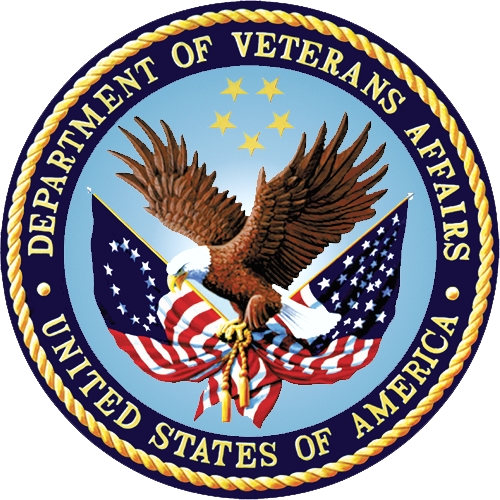 January 2017Version 6.2Revision HistoryTable of Contents1.	Overview	11.1.	Security	11.2.	Rules of Behavior	11.3.	Orientation	12.	Implementation and Maintenance	22.1.	System Requirements	22.2.	Package-Wide Variables	22.3.	Menu Diagram	22.4.	Routines	22.5.	Files and Tables	82.5.1.	File Access	92.5.2.	Client Application Dependencies and Files	102.5.2.1.	VistA Scheduling GUI Trace Log	122.5.2.2.	Request Management	142.6.	VistA Scheduling GUI Cross References	162.7.	Table File	332.8.	Internal Relations	952.9.	External Relations	952.10.	Published Entry Points	952.11.	Exported Option	952.12.	Parameter Definitions	962.13.	Security Keys	962.14.	Archiving and Purging	973.	Resource Management Reporting Implementation	983.1.	System Requirements	983.2.	Application Files	983.3.	Resource Management Reporting Java Application Build Process	993.4.	Data Flow Diagram	1003.5.	Implementation of Report Filters	1003.6.	Resource Management Reporting Application Functions	1013.6.1.	Report Filter Functionality	1013.6.2.	Java Classes Implementation	1033.6.3.	Report Viewer Functionality	1043.6.4.	Report Viewer Error Handling and Resolution	1053.6.4.1.	Invalid Folder or Folder Does Not Exist	1053.6.4.2.	Missing Source Data File (SDEC_VSE.xml)	1063.6.4.3.	Java Application Exception Error Logs	1074.	Generating Online Documentation	1084.1.	%INDEX	1084.2.	List File Attributes	1094.3.	Standards and Conventions Requirements and Exemptions	1094.4.	Callable Routines	1095.	Glossary	110List of FiguresFigure 1: Trace Log Capability Shortcut	13Figure 2: Show Trace Log Menu Option	13Figure 3: VistA Scheduling GUI Trace Log	14Figure 4: Request Query	15Figure 5: Query Results	15Figure 6: VistA Scheduling GUI Cross Reference	16Figure 7: VistA Scheduling GUI Cross Reference (cont.)	17Figure 8: VistA Scheduling GUI Cross Reference (cont.)	17Figure 9: VistA Scheduling GUI Cross Reference (cont.)	17Figure 10: VistA Scheduling GUI Cross Reference (cont.)	18Figure 11: VistA Scheduling GUI Cross Reference (cont.)	18Figure 12: VistA Scheduling GUI Cross Reference (cont.)	18Figure 13: VistA Scheduling GUI Cross Reference (cont.)	19Figure 14: VistA Scheduling GUI Cross Reference (cont.)	19Figure 15: VistA Scheduling GUI Cross Reference (cont.)	19Figure 16: VistA Scheduling GUI Cross Reference (cont.)	20Figure 17: VistA Scheduling GUI Cross Reference (cont.)	20Figure 18: VistA Scheduling GUI Cross Reference (cont.)	21Figure 19: VistA Scheduling GUI Cross Reference (cont.)	21Figure 20: VistA Scheduling GUI Cross Reference (cont.)	22Figure 21: VistA Scheduling GUI Cross Reference (cont.)	22Figure 22: VistA Scheduling GUI Cross Reference (cont.)	22Figure 23: VistA Scheduling GUI Cross Reference (cont.)	23Figure 24: VistA Scheduling GUI Cross Reference (cont.)	26Figure 25: VistA Scheduling GUI Cross Reference (cont.)	27Figure 26: VistA Scheduling GUI Cross Reference (cont.)	28Figure 27: VistA Scheduling GUI Cross Reference (cont.)	28Figure 28: VistA Scheduling GUI Cross Reference (cont.)	29Figure 29: VistA Scheduling GUI Cross Reference (cont.)	29Figure 30: VistA Scheduling GUI Cross Reference (cont.)	30Figure 31: VistA Scheduling GUI Cross Reference (cont.)	30Figure 32: VistA Scheduling GUI Cross Reference (cont.)	30Figure 33: VistA Scheduling GUI Cross Reference (cont.)	31Figure 34: VistA Scheduling GUI Cross Reference (cont.)	31Figure 35: VistA Scheduling GUI Cross Reference (cont.)	31Figure 36: VistA Scheduling GUI Cross Reference (cont.)	32Figure 37: VistA Scheduling GUI Cross Reference (cont.)	32Figure 38: Table File	33Figure 39: Table File (cont.)	33Figure 40: Table File (cont.)	34Figure 41: Table File (cont.)	34Figure 42: Table File (cont.)	35Figure 43: Table File (cont.)	35Figure 44: Table File (cont.)	36Figure 45: Table File (cont.)	37Figure 46: Table File (cont.)	38Figure 47: Table File (cont.)	39Figure 48: Table File (cont.)	39Figure 49: Table File (cont.)	40Figure 50: Table File (cont.)	41Figure 51: Table File (cont.)	41Figure 52: Table File (cont.)	42Figure 53: Table File (cont.)	42Figure 54: Table File (cont.)	43Figure 55: Table File (cont.)	44Figure 56: Table File (cont.)	45Figure 57: Table File (cont.)	46Figure 58: Table File (cont.)	47Figure 59: Table File (cont.)	48Figure 60: Table File (cont.)	49Figure 61: Table File (cont.)	50Figure 62: Table File (cont.)	51Figure 63: Table File (cont.)	52Figure 64: Table File (cont.)	53Figure 65: Table File (cont.)	54Figure 66: Table File (cont.)	55Figure 67: Table File (cont.)	56Figure 68: Table File (cont.)	57Figure 69: Table File (cont.)	58Figure 70: Table File (cont.)	59Figure 71: Table File (cont.)	60Figure 72: Table File (cont.)	61Figure 73: Table File (cont.)	62Figure 74: Table File (cont.)	62Figure 75: Table File (cont.)	63Figure 76: Table File (cont.)	64Figure 77: Table File (cont.)	65Figure 78: Table File (cont.)	66Figure 79: Table File (cont.)	67Figure 80: Table File (cont.)	68Figure 81: Table File (cont.)	69Figure 82: Table File (cont.)	70Figure 83: Table File (cont.)	71Figure 84: Table File (cont.)	72Figure 85: Table File (cont.)	73Figure 86: Table File (cont.)	74Figure 87: Table File (cont.)	75Figure 88: Table File (cont.)	76Figure 89: Table File (cont.)	77Figure 90: Table File (cont.)	78Figure 91: Table File (cont.)	79Figure 92: Table File (cont.)	80Figure 93: Table File (cont.)	81Figure 94: Table File (cont.)	82Figure 95: Table File (cont.)	83Figure 96: Table File (cont.)	84Figure 97: Table File (cont.)	85Figure 98: Table File (cont.)	86Figure 99: Table File (cont.)	87Figure 100: Table File (cont.)	88Figure 101: Table File (cont.)	89Figure 102: Table File (cont.)	90Figure 103: Table File (cont.)	91Figure 104: Table File (cont.)	92Figure 105: Table File (cont.)	93Figure 106: Table File (cont.)	94Figure 107: VistA Scheduling GUI Data Flow Diagram	100Figure 108: VistA Scheduling GUI Report Console	102Figure 109: Save/Export/Print Features	102Figure 110: Report Viewer	103Figure 111: Report Viewer Functionality	104Figure 112: Report Console	105Figure 113: Report Viewer	106List of TablesTable 1: Routines and Description	2Table 2: File Numbers and Names	8Table 3: File Access	9Table 4: Exported Option and Description	95Table 5: Parameter Definitions	96Table 6: Exported Security Keys	96Table 7: Java Class Name and Purpose	103Table 8: Terms and Definitions	110OverviewThis manual provides Department of Veterans Affairs (VA) site managers with a technical description of the Veterans Health Information System and Technology Architecture (VistA) Scheduling Graphical User Interface (GUI) routines, files, menus, cross references, globals, and other necessary information required to effectively manage the system.The VistA Scheduling GUI module has the following features:MS Windows user interfaceGraphical patient, clinic, provider, and resource schedulingTightly linked to VistA patient and clinic dataGraphical resource and clinic availability schedulingPrinting and What You See Is What You Get (WYSIWYG) Print Preview of clinic schedulesGraphical patient check-in linked to VistA/PCC Plus (PCC+) check-inReschedule and manipulate appointments using standard Windows cut/paste metaphors utilities proceduresSchedule multiple appointments during a time blockStore and retrieve clinic availability patternsView schedules for multiple clinics simultaneouslyResource Management Reporting for viewing metrics related clinic appointments and patient encounters in VistASecurityThe VistA Scheduling GUI uses VistA security keys to limit user’s ability to change system set-up parameters and patient information. In other words, not all VistA Scheduling GUI options are available to all users. Contact your site administrator to determine or change your security keys.Rules of BehaviorAll VistA users are required to observe VA Rules of Behavior regarding patient privacy and the security of both patient information and VA computers and networks.OrientationThe VistA Scheduling GUI module has no VistA server menu options. The only VistA server preparation specifically required to run VistA Scheduling GUI is to install patches SD*5.3*627, SD*5.3*642, SD*5.3*628, and SD*5.3*658 using the Kernel Installation & Distribution System (KIDS) module and assign appropriate security keys to users. The rest of the module runs on the PC client and can be managed from there. Interaction of VistA Scheduling GUI with the VistA system is accomplished entirely via the use of Remote Procedure Calls (RPCs).Implementation and MaintenanceVistA Scheduling GUI provides a Windows interface for the Patient Information Management System (PIMS) Scheduling software and is designed to interoperate with existing PIMS schedules. System RequirementsServerCache version 5.0Kernel version 8Patient Information Management System (PIMS) version 5.3 patch 1012VistA Scheduling Patch SD*5.3*627VistA Scheduling Patch SD*5.3*628VistA Scheduling Patch SD*5.3*642VistA Scheduling Patch SD*5.3*658Client.Net Version 4.0 or higher4 GB RAMPackage-Wide VariablesThere are no package-wide variables associated with the PIMS package.Menu DiagramVistA Scheduling GUI menus are discussed in detail in the VistA Scheduling Enhancements VS GUI User Guide.RoutinesTable 1: Routines and DescriptionFiles and TablesTable 2: File Numbers and NamesFile AccessTable 3: File AccessClient Application Dependencies and FilesTable 4: Clinical Scheduler Distributable FilesVistA Scheduling GUI Trace LogThe VistA Scheduling GUI Trace Log is a custom GUI designed to inspect and debug server side VistA Remote Procedure Calls (RPCs). The UI for this application displays the input and results for RPC calls. To launch the GUI with access to the trace log, the executable must be launched with the following command “/trace”. 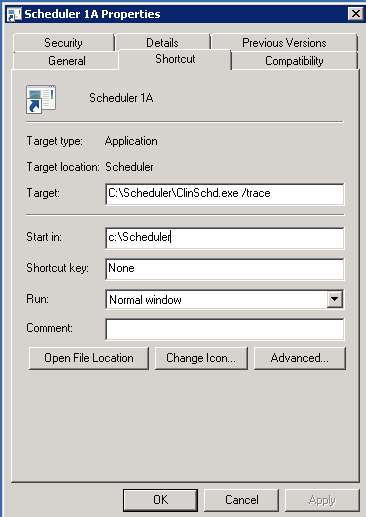 Figure 1: Trace Log Capability ShortcutTo launch the trace log, the user must right click in the Title Bar of the window and select the Show Trace Log option.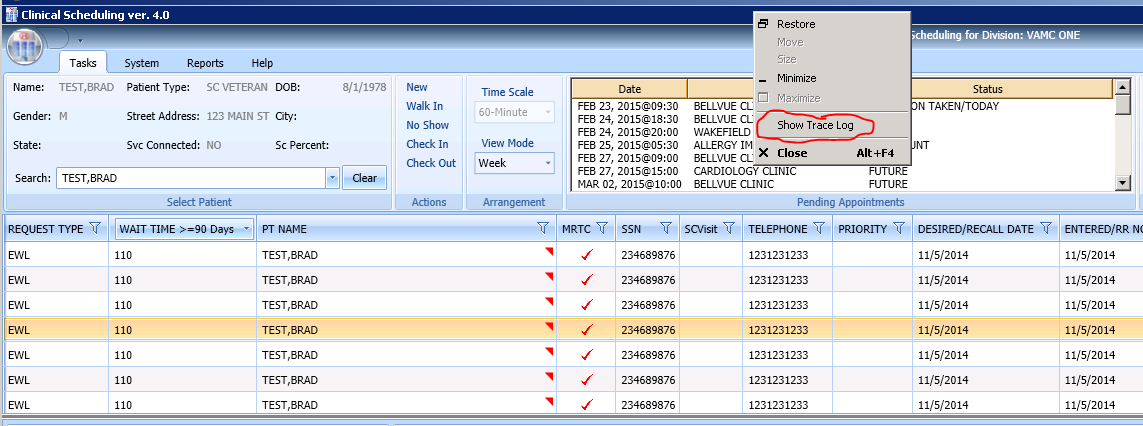 Figure 2: Show Trace Log Menu Option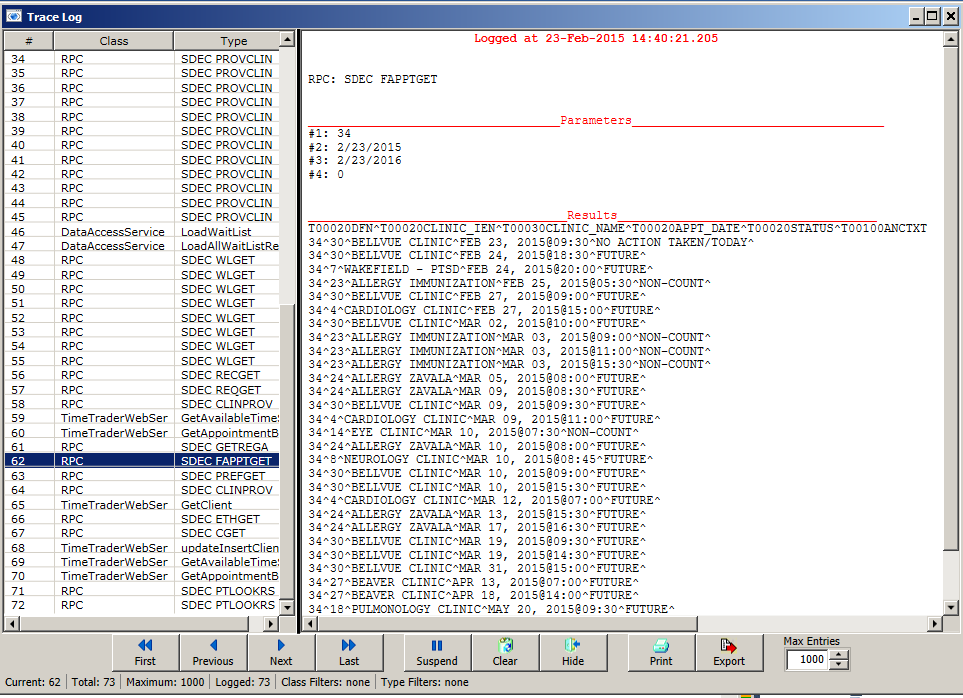 Figure 3: VistA Scheduling GUI Trace LogAdditional logging and debug information can be found in the Application folder (same folder as the ClinSchd.exe file) in a file named trace.log. This file can be opened in any text editor/viewer for inspection.Request ManagementThe VSE scheduler creates and manages several different types of appointment requests: Appointments (APPT), Electronic Wait List entries (EWL), Recalls, and Consults. These requests are retrieved and stored in different files in VistA. To view requests users will submit queries to the VistA server in order to retrieve individual requests. Users can search by patients name, request type, clinic or service/specialty clinic, priority group, wait time, service, connection, desired date, and origination date. Once the query is submitted to the server, the records are filtered based on the current query. Users can also specify a particular sort for the records based on: patient name, request type, clinic, wait time, priority group, origination date, desired date of appointment and service connection. The default sort is grouped by priority group, then by desired date, and then by origination date.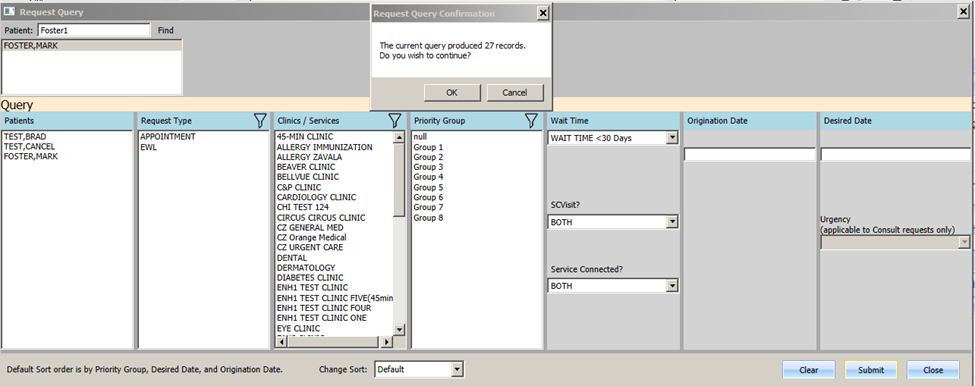 Figure 4: Request QueryAll records meeting the query criteria are filtered and sorted on the server and returned to the GUI. Only 25 records are returned at a time. The Request Management grid contains paging functionality for the user to retrieve additional records beyond the initial 25.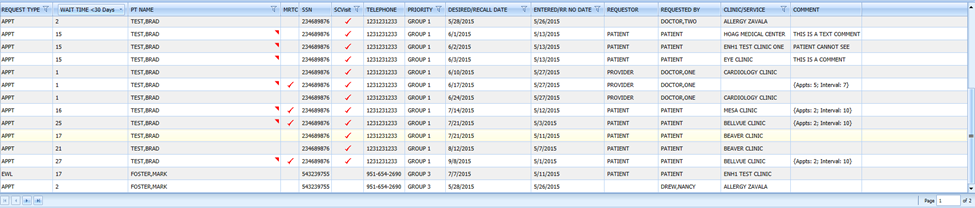 Figure 5: Query ResultsVistA Scheduling GUI Cross References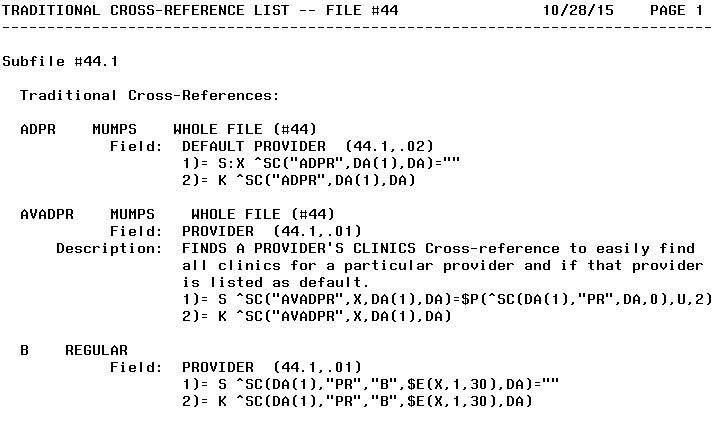 Figure 6: VistA Scheduling GUI Cross Reference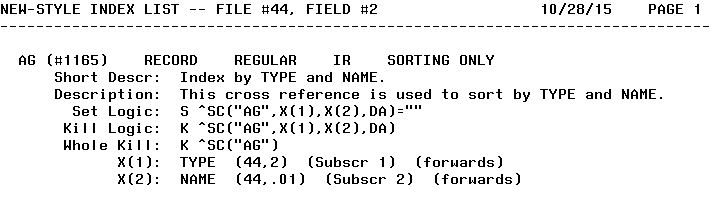 Figure 7: VistA Scheduling GUI Cross Reference (cont.) 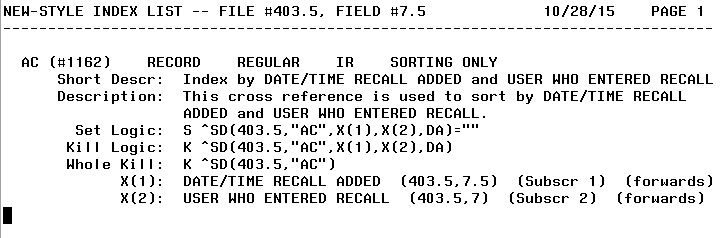 Figure 8: VistA Scheduling GUI Cross Reference (cont.)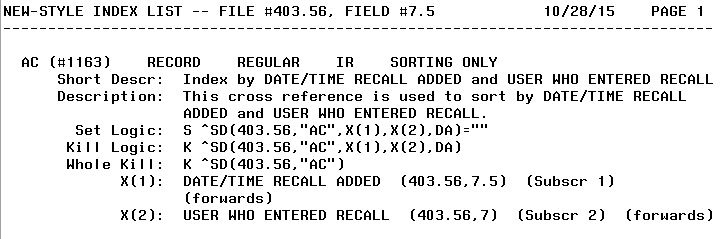 Figure 9: VistA Scheduling GUI Cross Reference (cont.)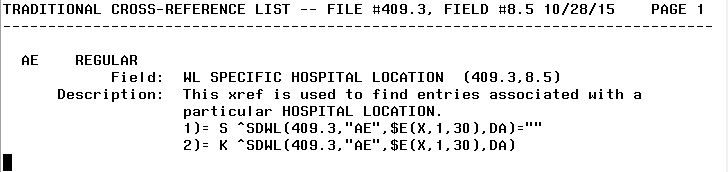 Figure 10: VistA Scheduling GUI Cross Reference (cont.)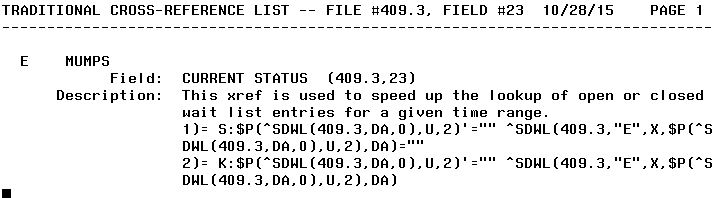 Figure 11: VistA Scheduling GUI Cross Reference (cont.)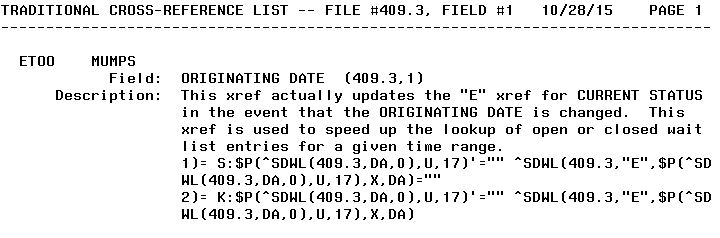 Figure 12: VistA Scheduling GUI Cross Reference (cont.)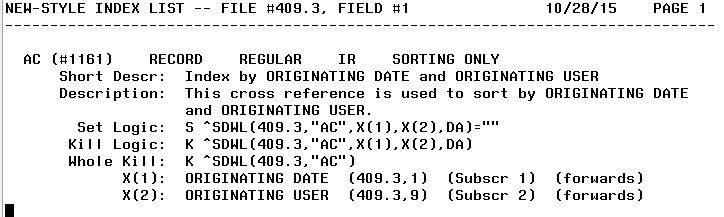 Figure 13: VistA Scheduling GUI Cross Reference (cont.)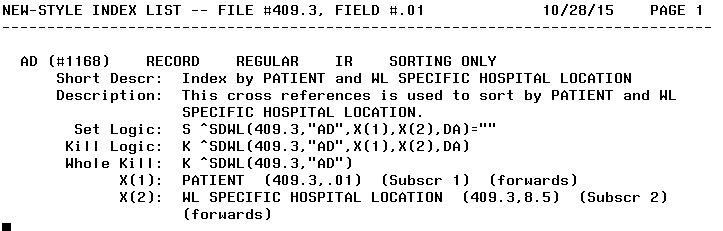 Figure 14: VistA Scheduling GUI Cross Reference (cont.)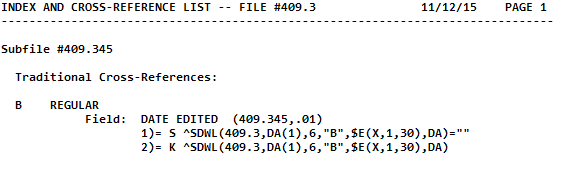 Figure 15: VistA Scheduling GUI Cross Reference (cont.)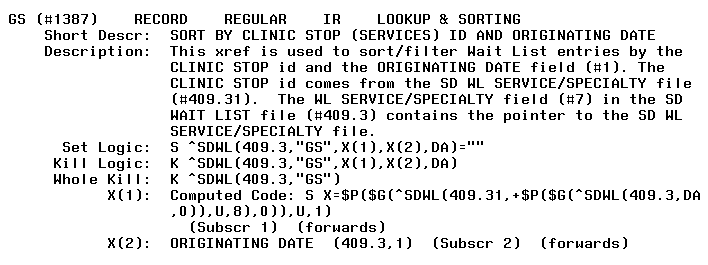 Figure 16: VistA Scheduling GUI Cross Reference (cont.)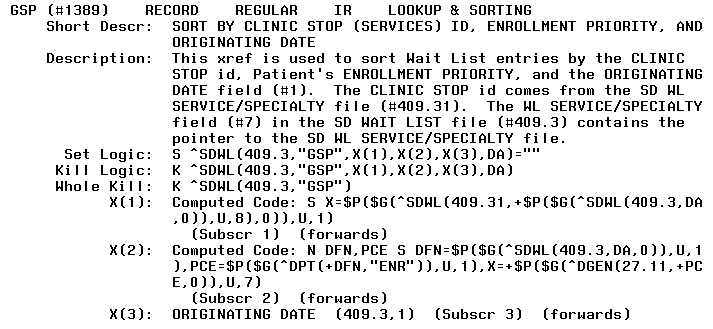 Figure 17: VistA Scheduling GUI Cross Reference (cont.)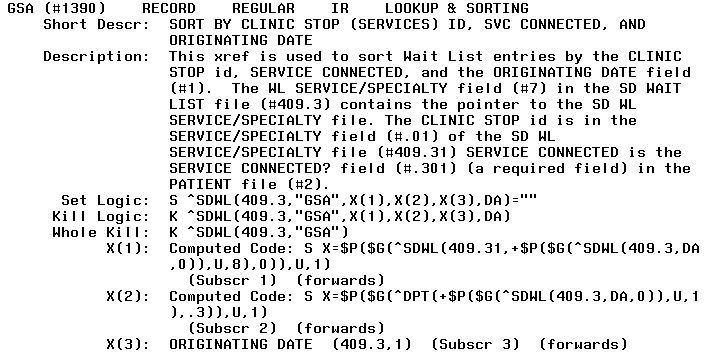 Figure 18: VistA Scheduling GUI Cross Reference (cont.)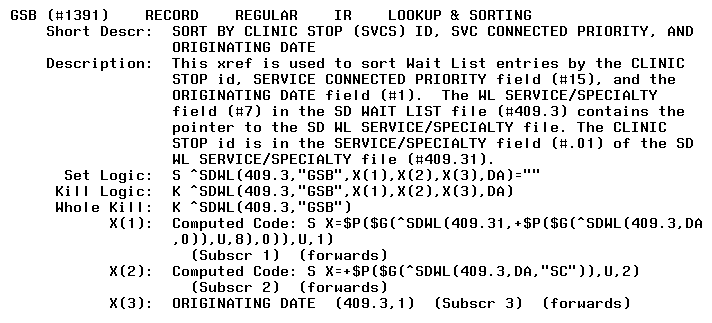 Figure 19: VistA Scheduling GUI Cross Reference (cont.)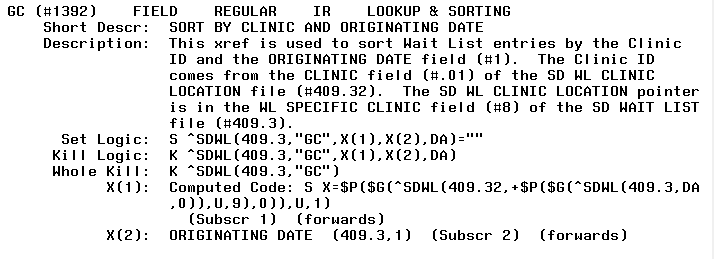 Figure 20: VistA Scheduling GUI Cross Reference (cont.)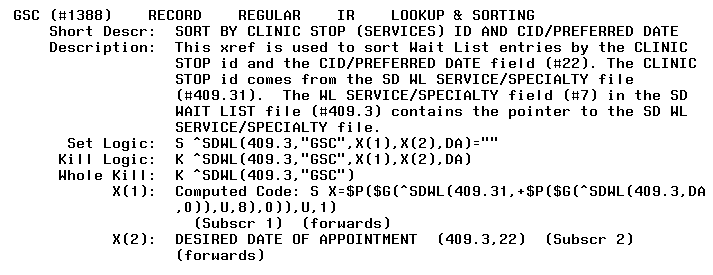 Figure 21: VistA Scheduling GUI Cross Reference (cont.)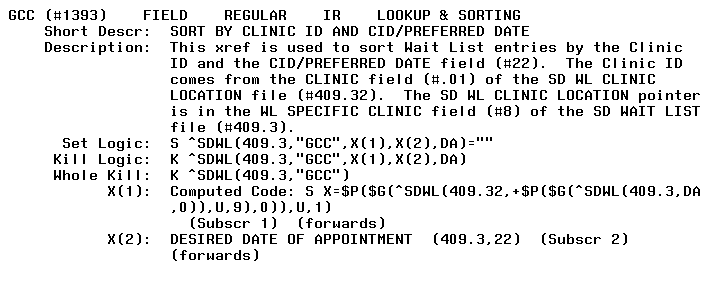 Figure 22: VistA Scheduling GUI Cross Reference (cont.)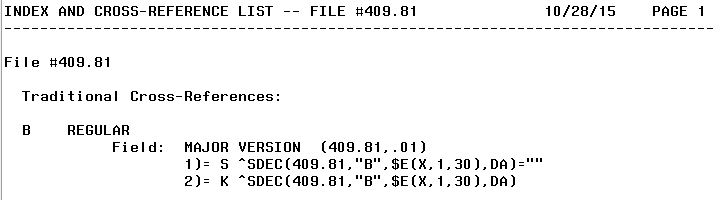 Figure 23: VistA Scheduling GUI Cross Reference (cont.)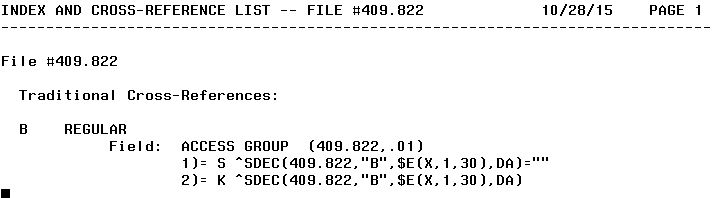 Figure 24: VistA Scheduling GUI Cross Reference (cont.)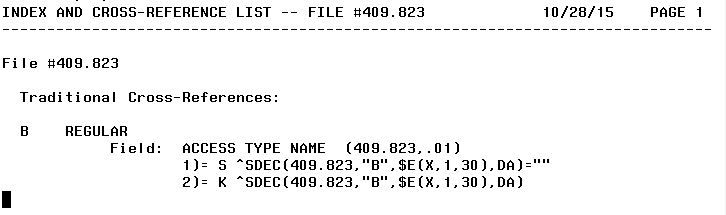 Figure 25: VistA Scheduling GUI Cross Reference (cont.)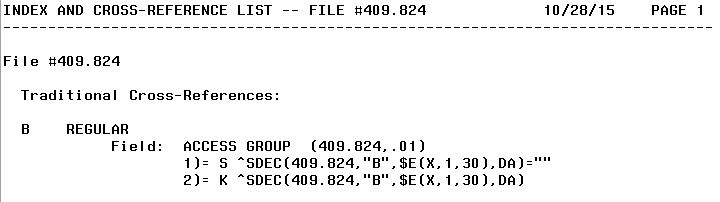 Figure 26: VistA Scheduling GUI Cross Reference (cont.)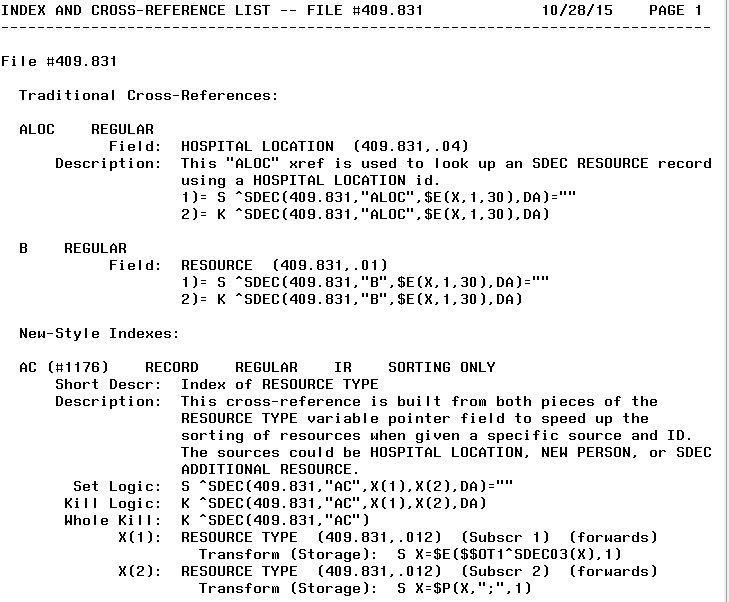 Figure 27: VistA Scheduling GUI Cross Reference (cont.)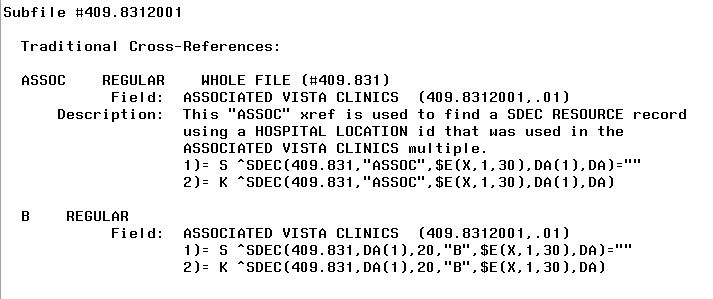 Figure 28: VistA Scheduling GUI Cross Reference (cont.)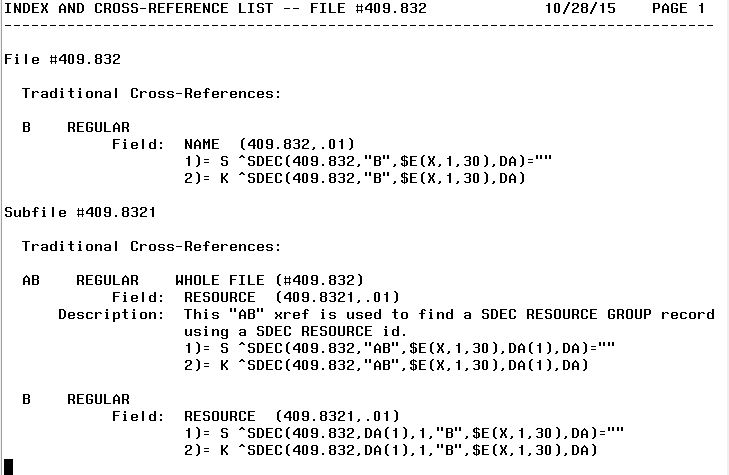 Figure 29: VistA Scheduling GUI Cross Reference (cont.)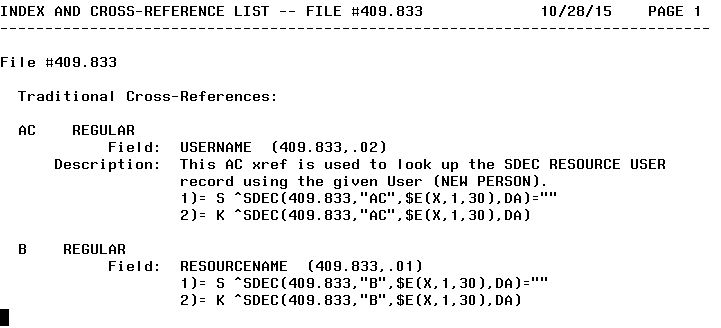 Figure 30: VistA Scheduling GUI Cross Reference (cont.)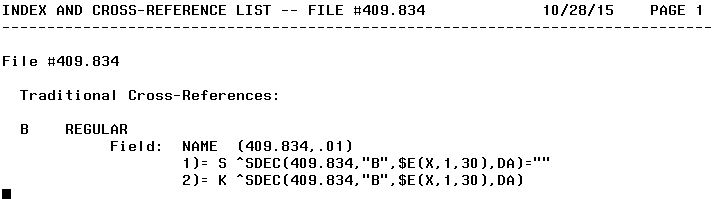 Figure 24: VistA Scheduling GUI Cross Reference (cont.)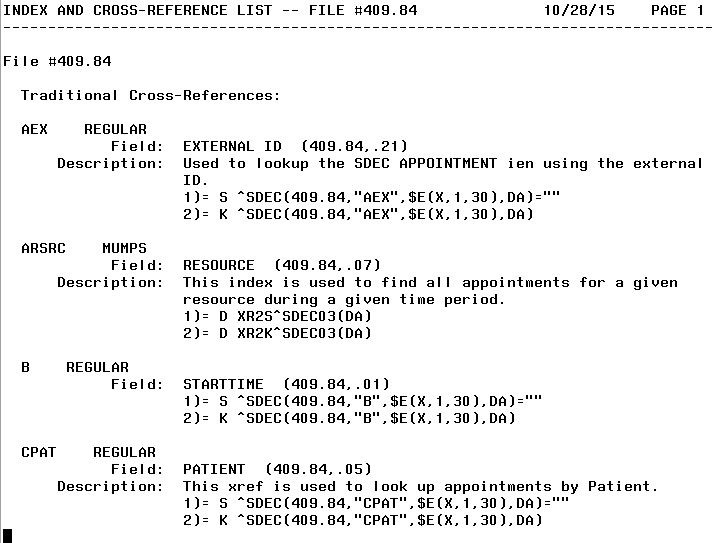 Figure 25: VistA Scheduling GUI Cross Reference (cont.)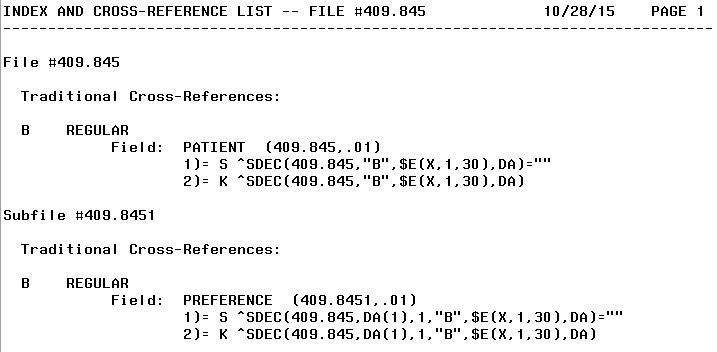 Figure 26: VistA Scheduling GUI Cross Reference (cont.)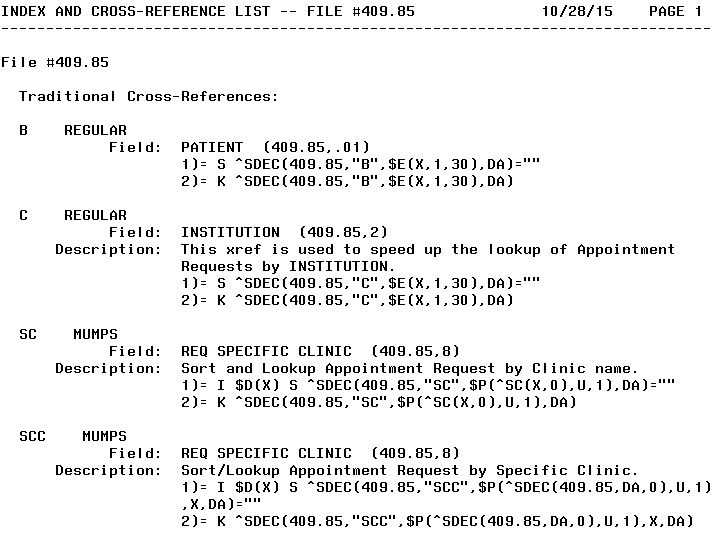 Figure 27: VistA Scheduling GUI Cross Reference (cont.)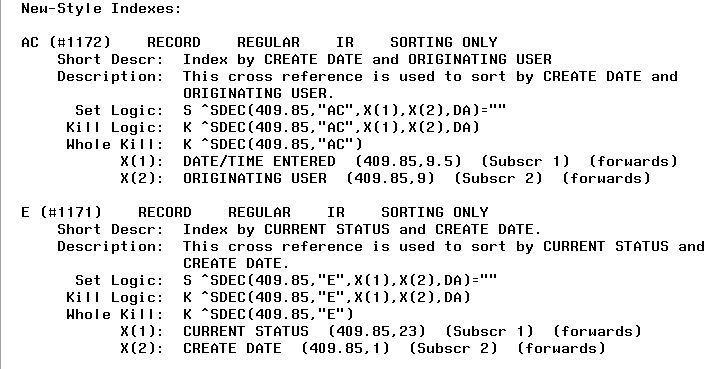 Figure 28: VistA Scheduling GUI Cross Reference (cont.)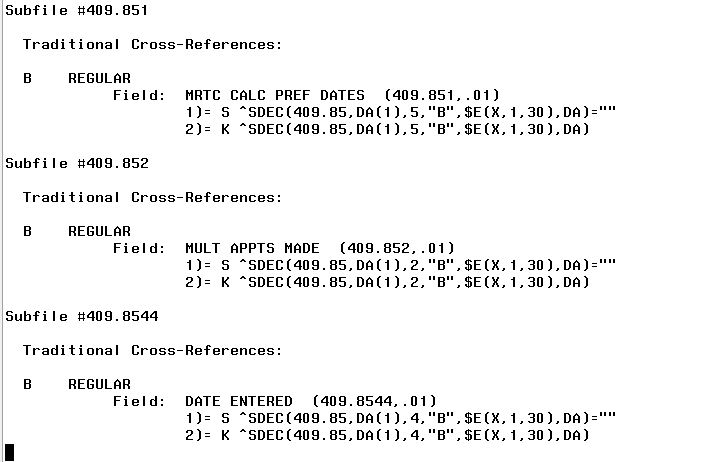 Figure 29: VistA Scheduling GUI Cross Reference (cont.)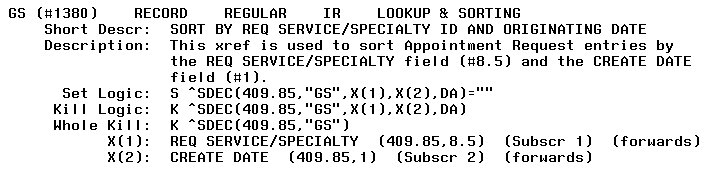 Figure 30: VistA Scheduling GUI Cross Reference (cont.)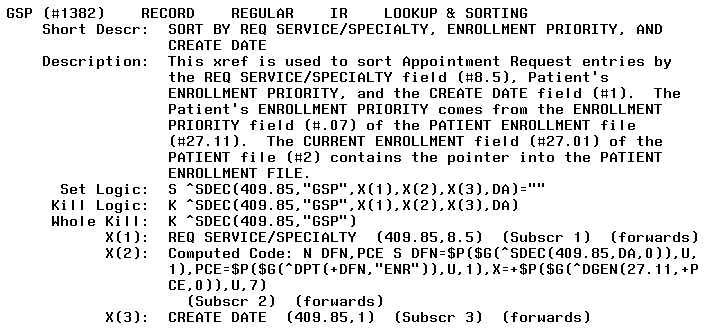 Figure 31: VistA Scheduling GUI Cross Reference (cont.)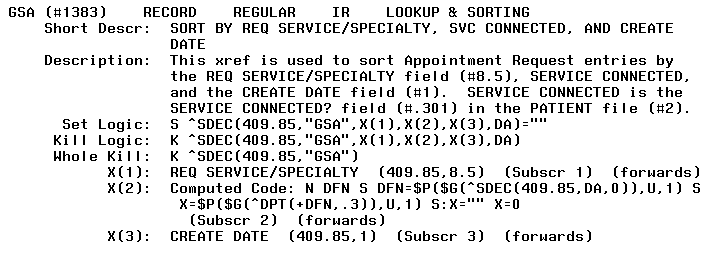 Figure 32: VistA Scheduling GUI Cross Reference (cont.)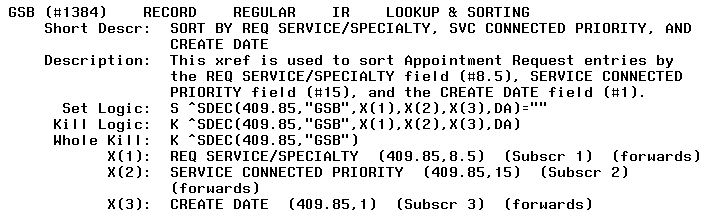 Figure 33: VistA Scheduling GUI Cross Reference (cont.)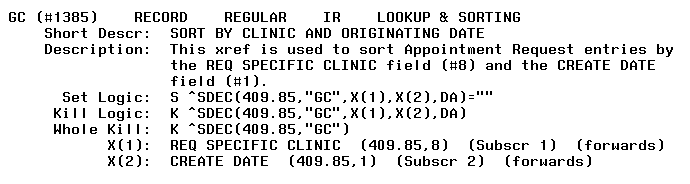 Figure 34: VistA Scheduling GUI Cross Reference (cont.)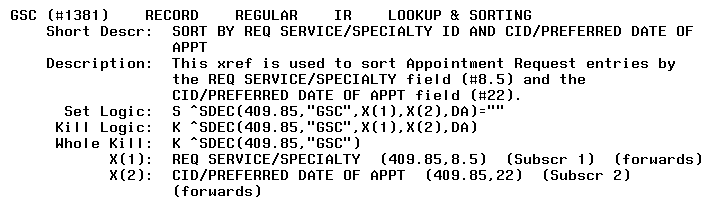 Figure 35: VistA Scheduling GUI Cross Reference (cont.)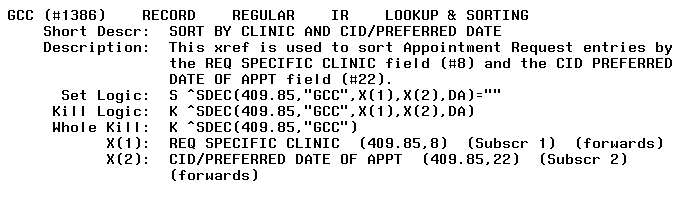 Figure 36: VistA Scheduling GUI Cross Reference (cont.)Figure 37: VistA Scheduling GUI Cross Reference (cont.)Table FileFigures 38 through 107 depict the table file.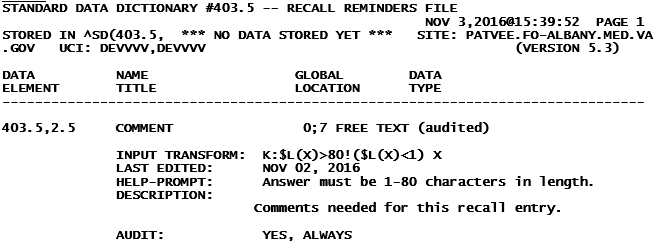 Figure 38: Table File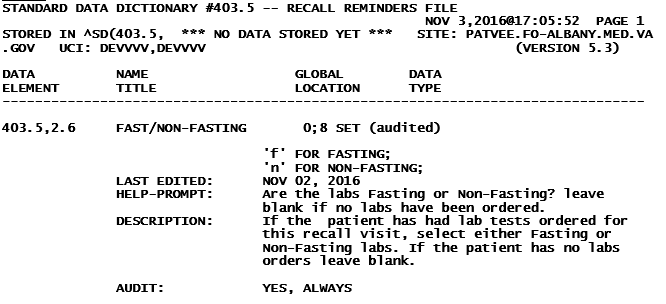 Figure 39: Table File (cont.)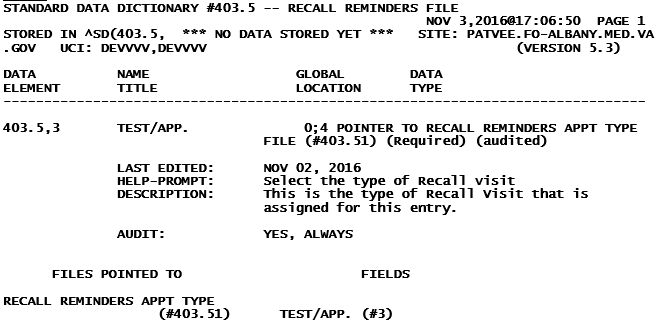 Figure 40: Table File (cont.)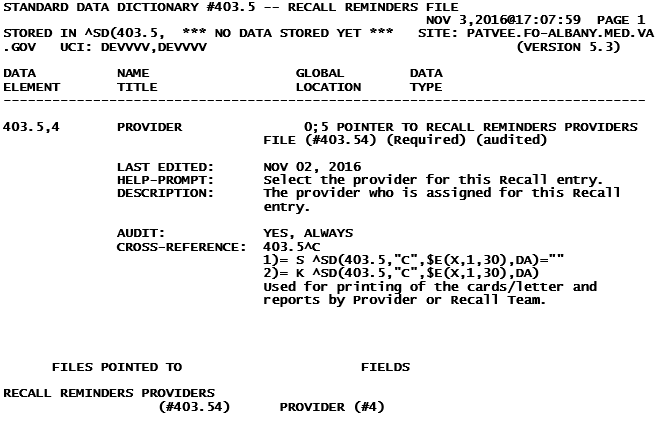 Figure 41: Table File (cont.)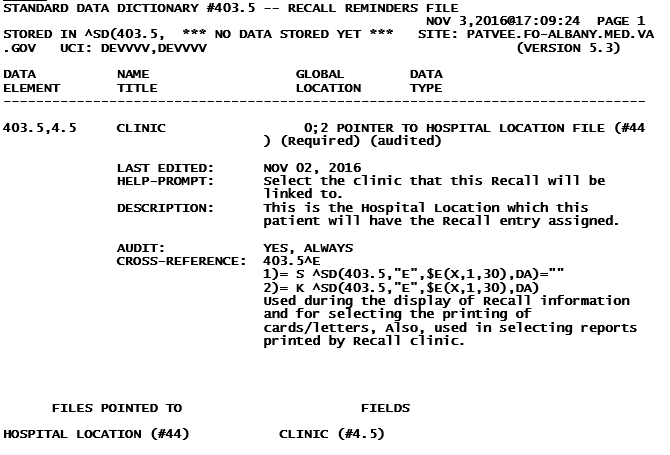 Figure 42: Table File (cont.)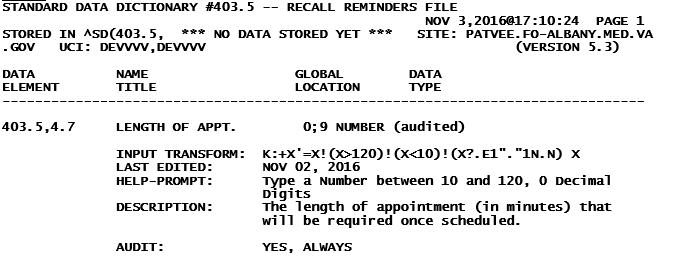 Figure 43: Table File (cont.)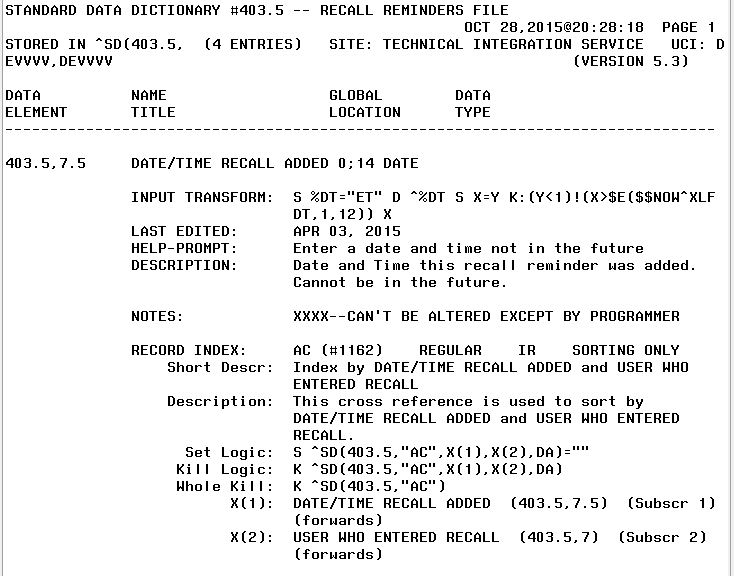 Figure 44: Table File (cont.)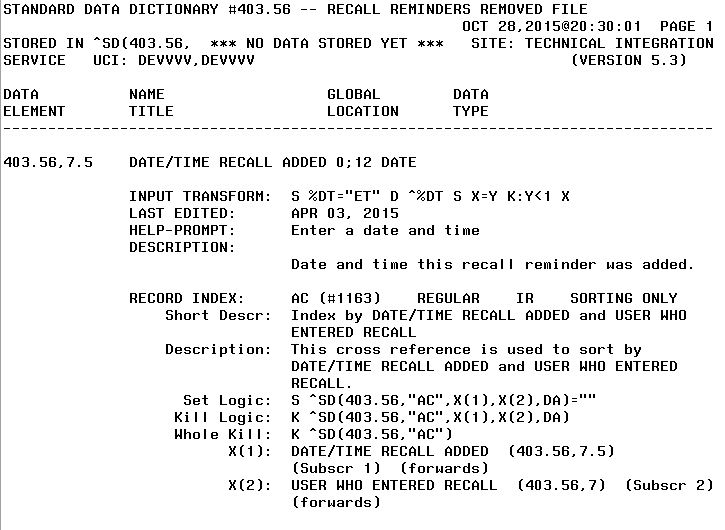 Figure 45: Table File (cont.)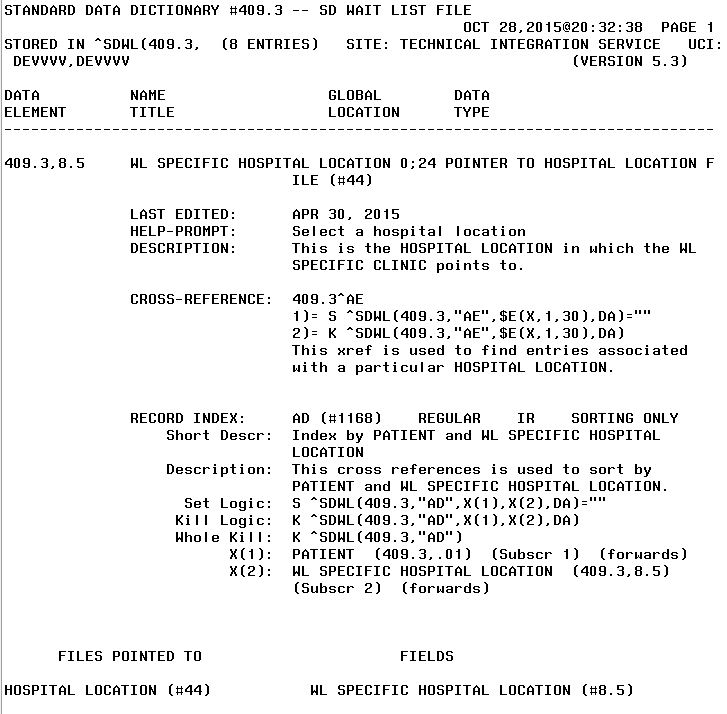 Figure 46: Table File (cont.)Figure 35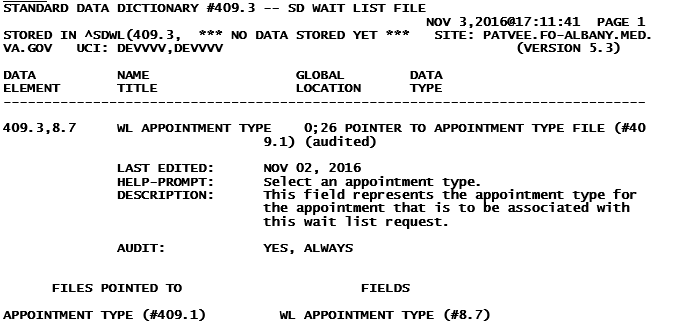 Figure 47: Table File (cont.)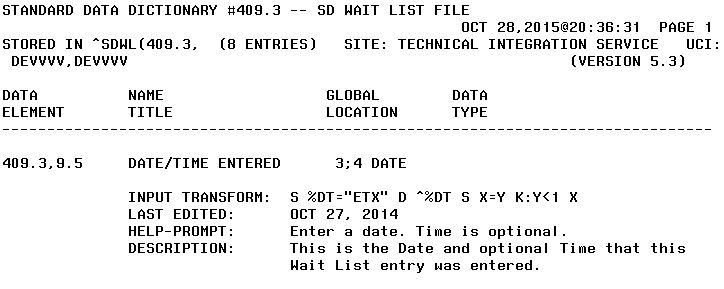 Figure 48: Table File (cont.)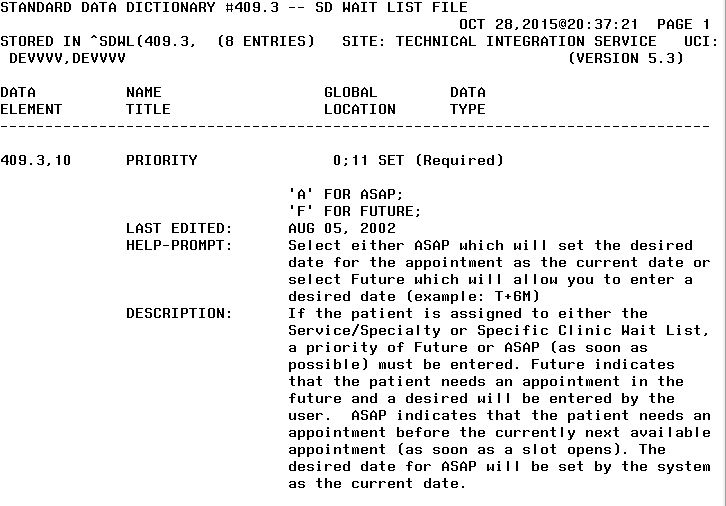 Figure 49: Table File (cont.)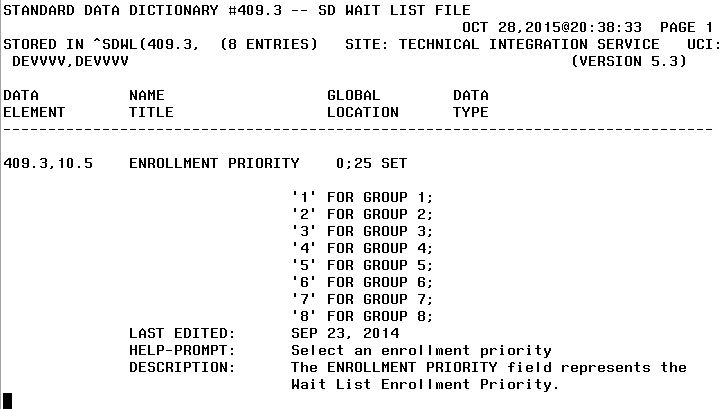 Figure 50: Table File (cont.)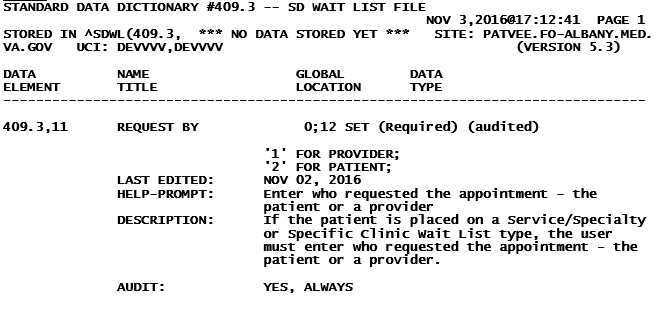 Figure 51: Table File (cont.)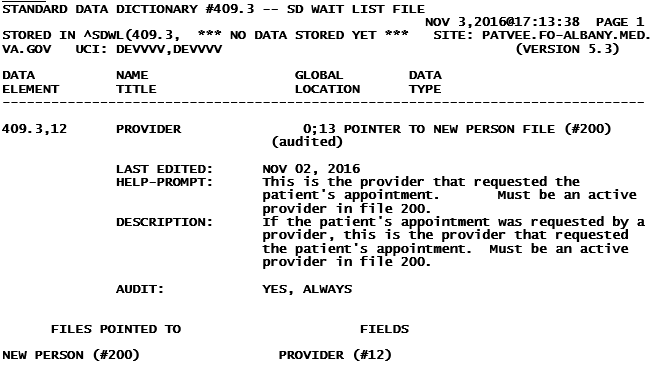 Figure 52: Table File (cont.)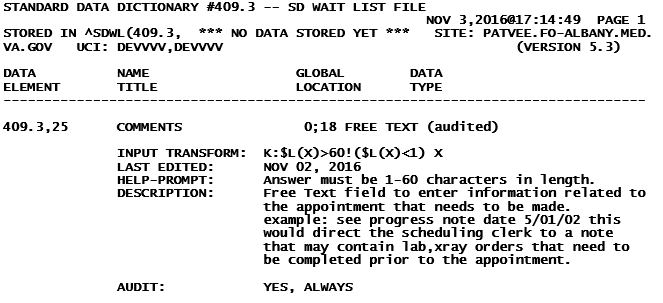 Figure 53: Table File (cont.)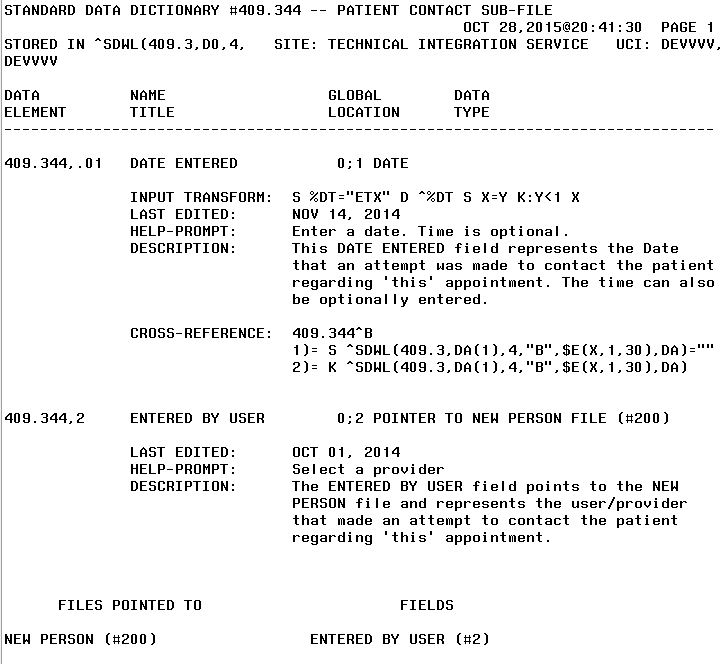 Figure 54: Table File (cont.)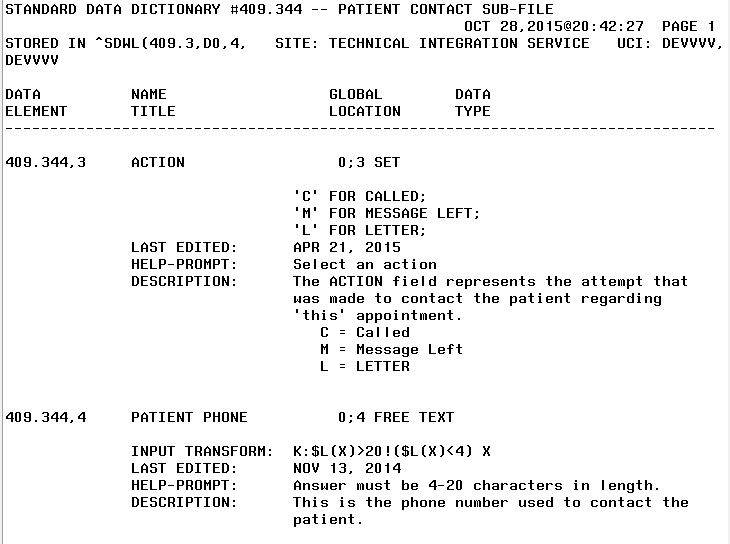 Figure 55: Table File (cont.)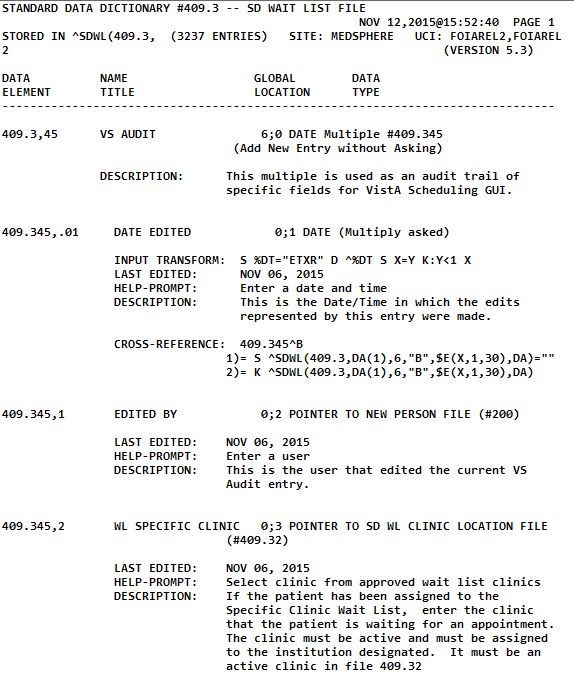 Figure 56: Table File (cont.)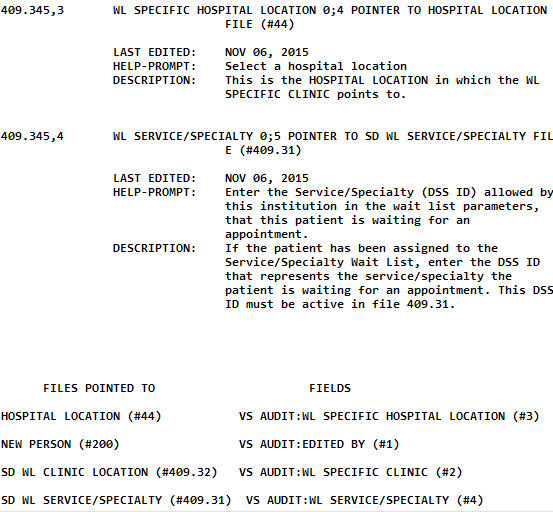 Figure 57: Table File (cont.)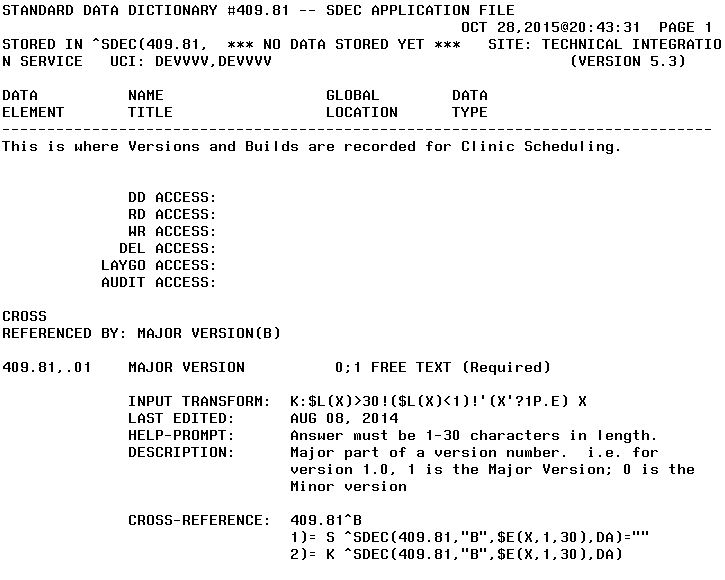 Figure 58: Table File (cont.)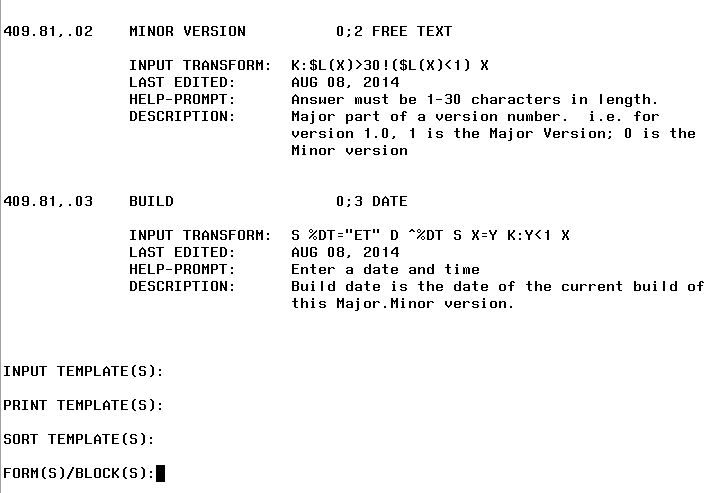 Figure 59: Table File (cont.)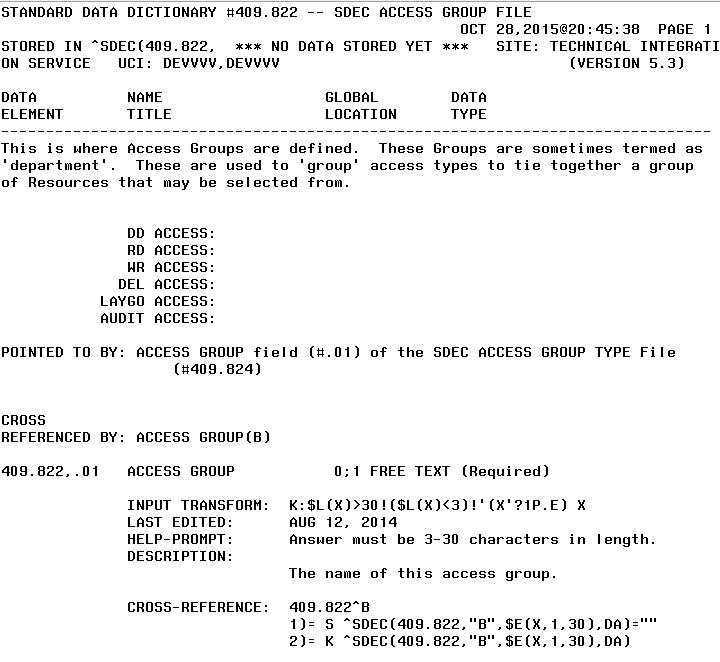 Figure 60: Table File (cont.)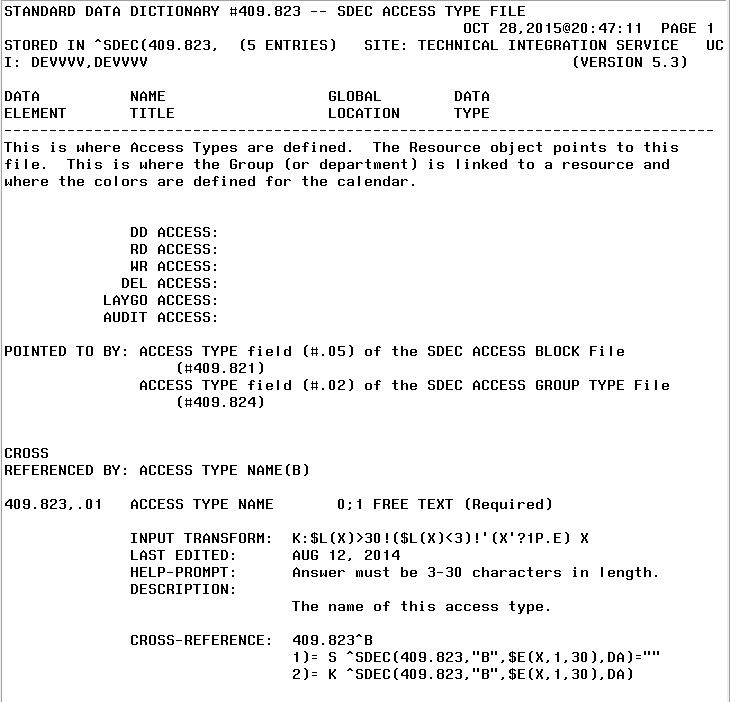 Figure 61: Table File (cont.)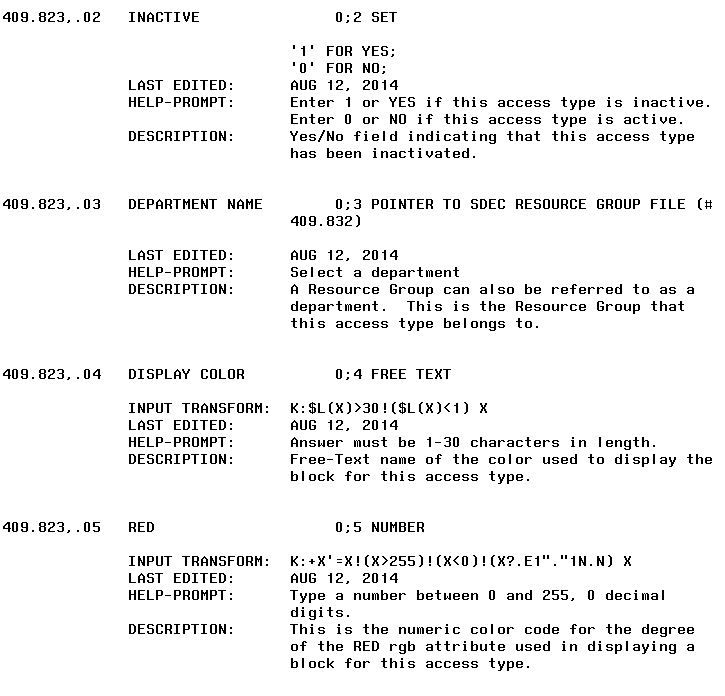 Figure 62: Table File (cont.)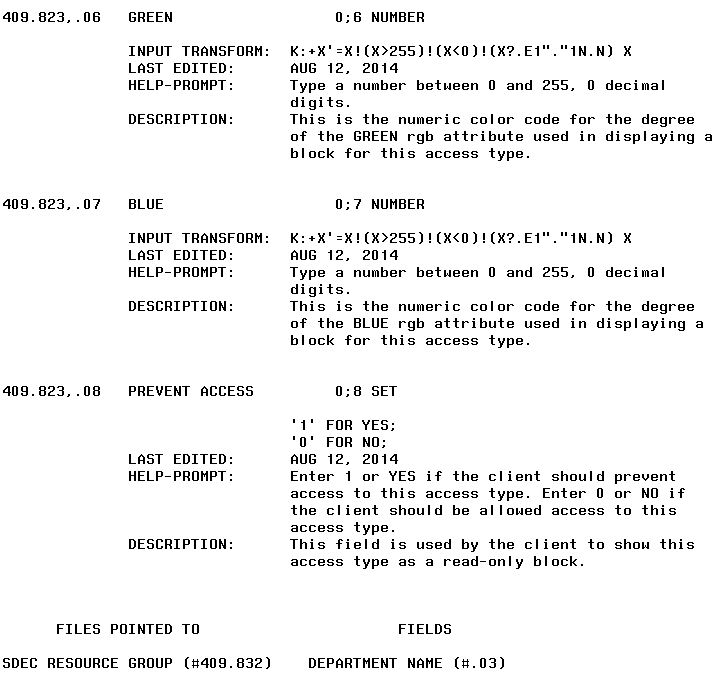 Figure 63: Table File (cont.)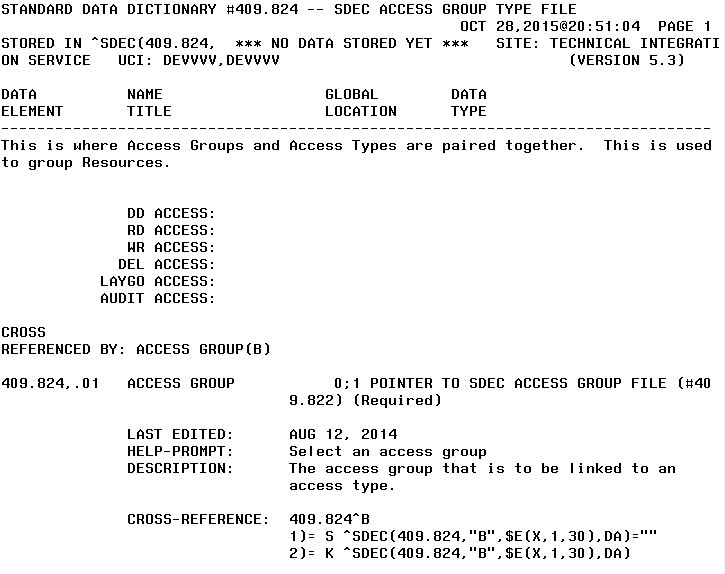 Figure 64: Table File (cont.)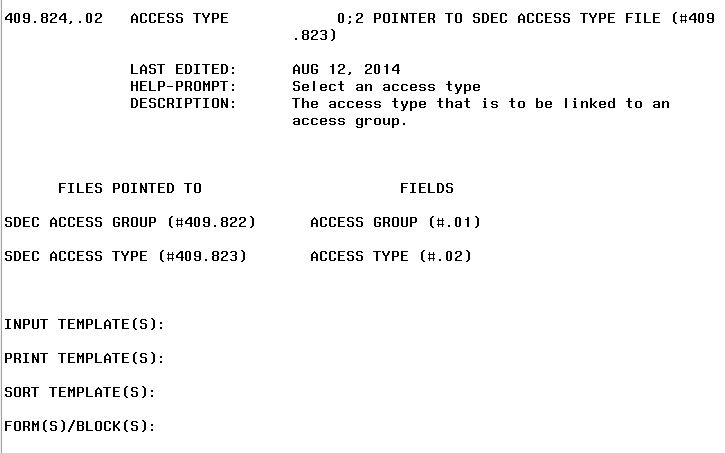 Figure 65: Table File (cont.)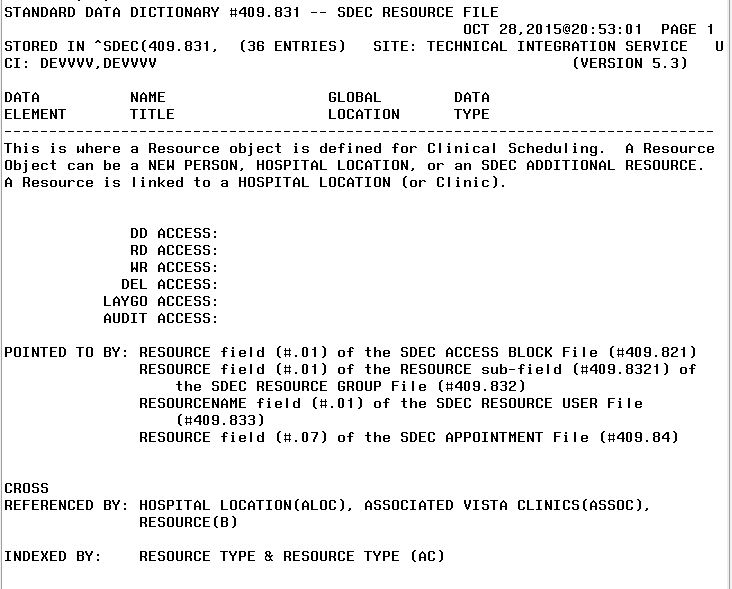 Figure 66: Table File (cont.)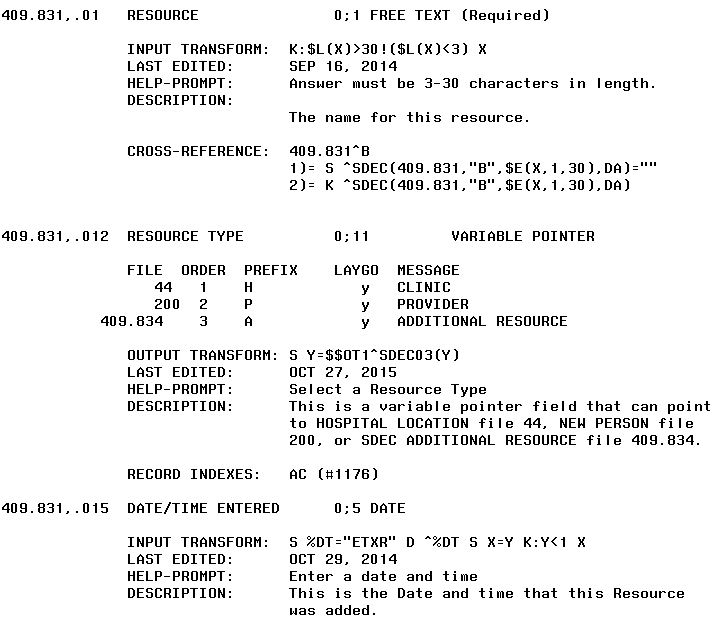 Figure 67: Table File (cont.)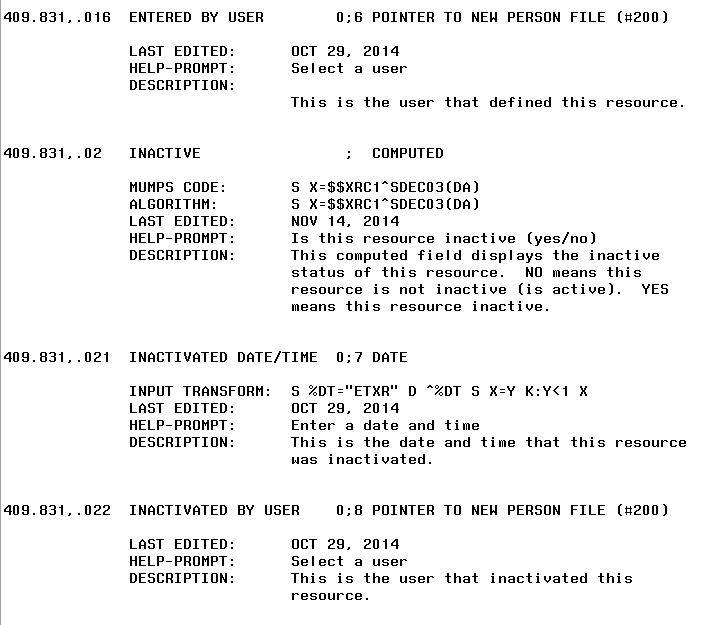 Figure 68: Table File (cont.)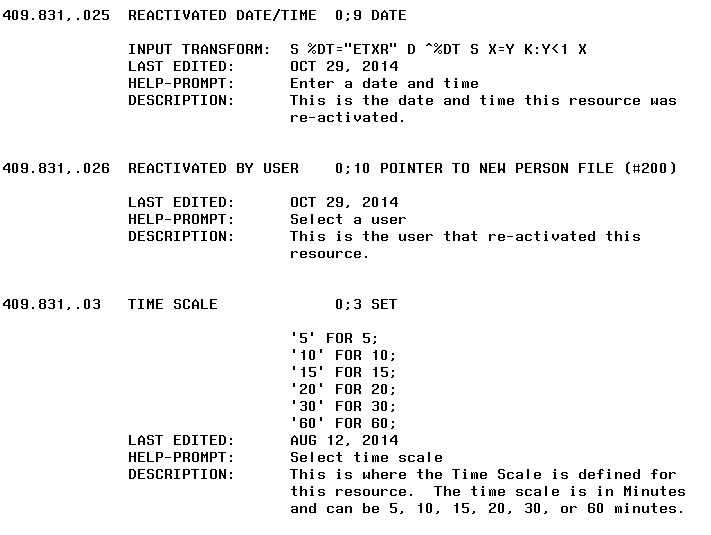 Figure 69: Table File (cont.)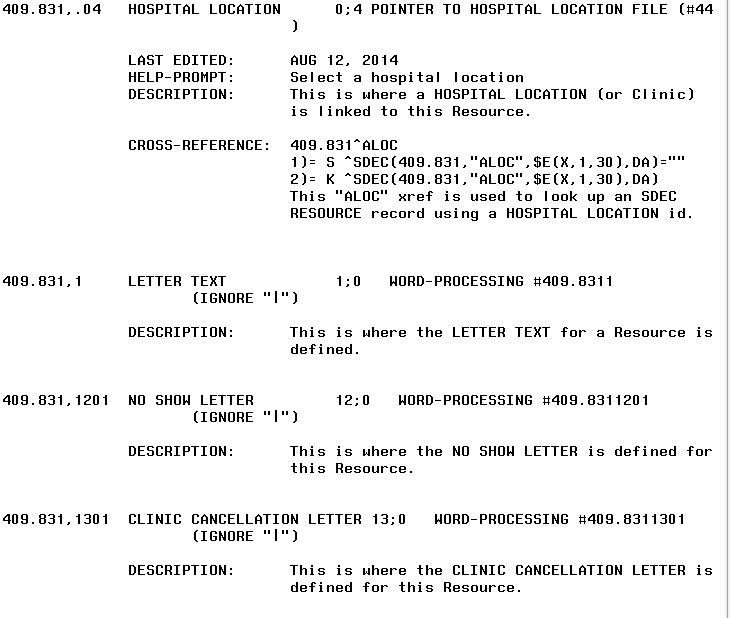 Figure 70: Table File (cont.)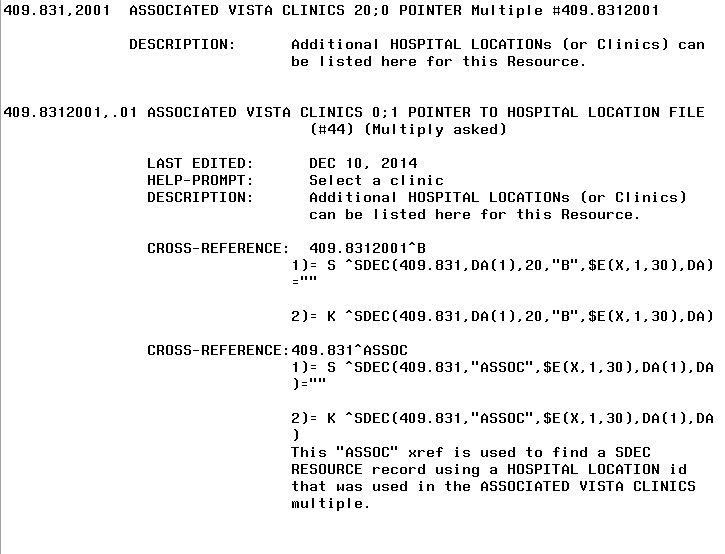 Figure 71: Table File (cont.)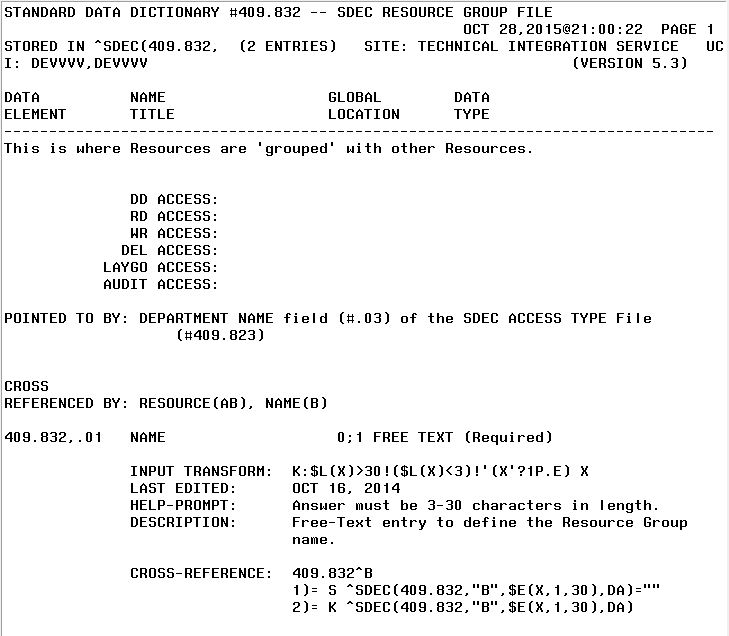 Figure 72: Table File (cont.)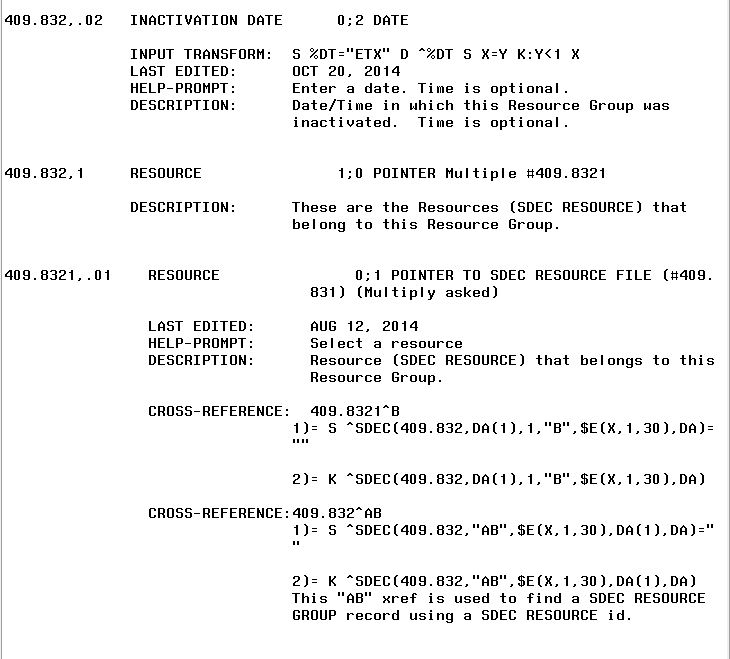 Figure 73: Table File (cont.)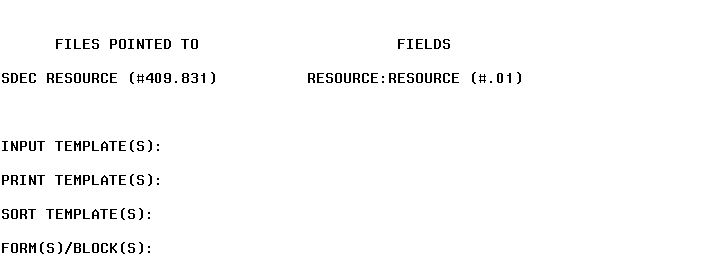 Figure 74: Table File (cont.)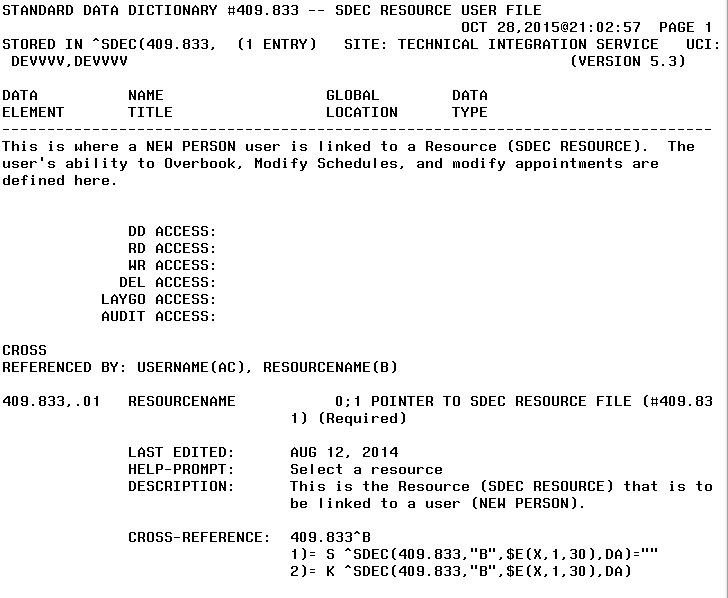 Figure 75: Table File (cont.)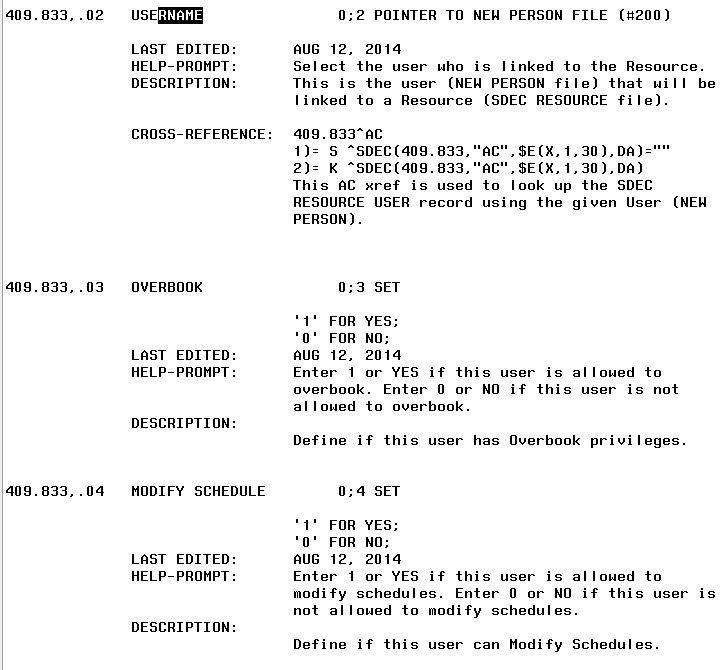 Figure 76: Table File (cont.)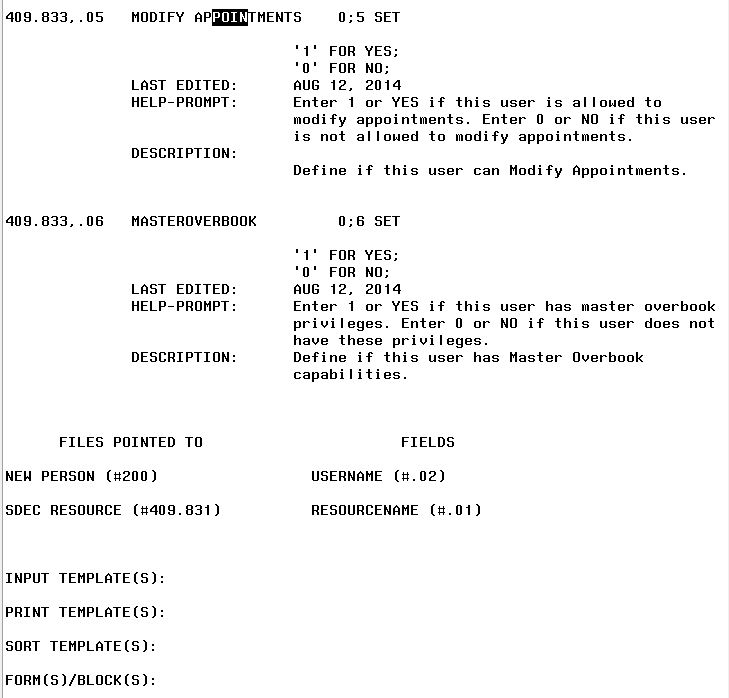 Figure 77: Table File (cont.)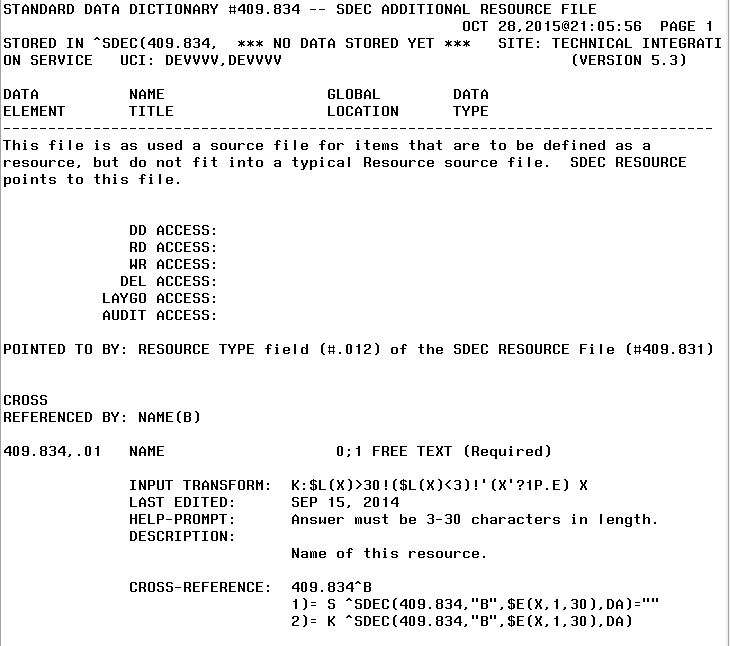 Figure 78: Table File (cont.)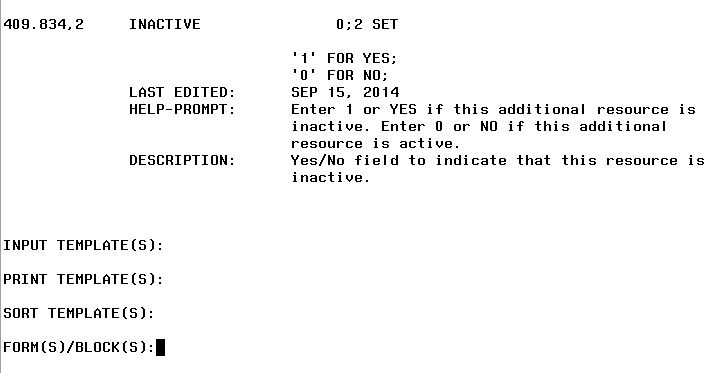 Figure 79: Table File (cont.)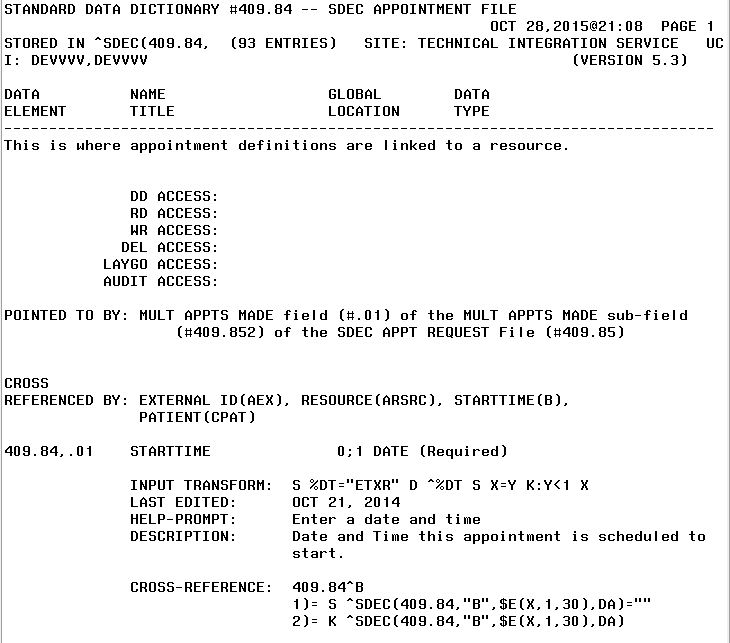 Figure 80: Table File (cont.)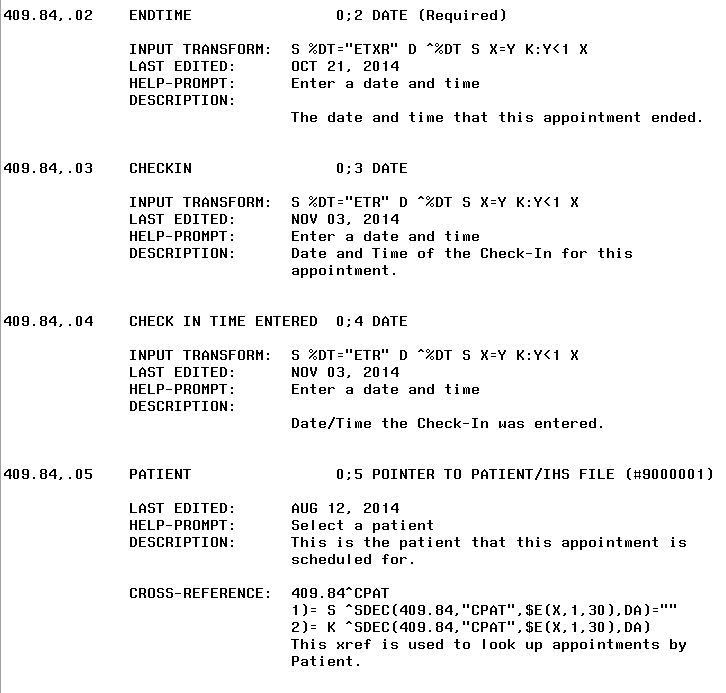 Figure 81: Table File (cont.)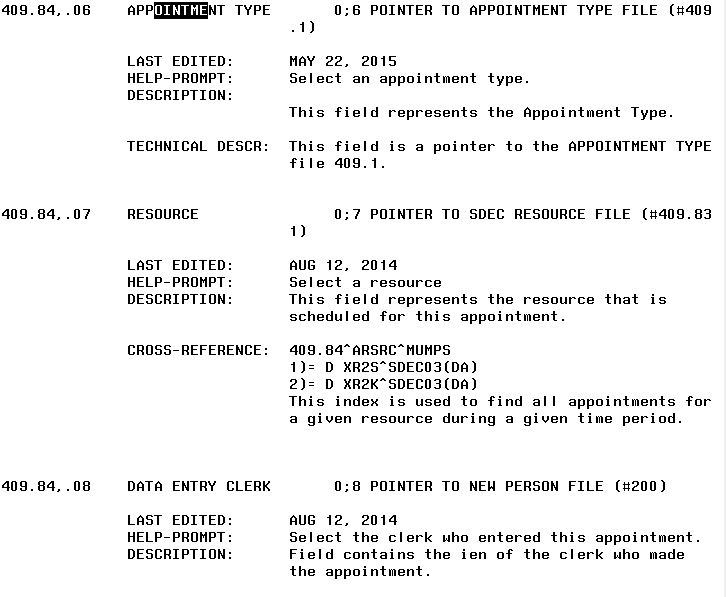 Figure 82: Table File (cont.)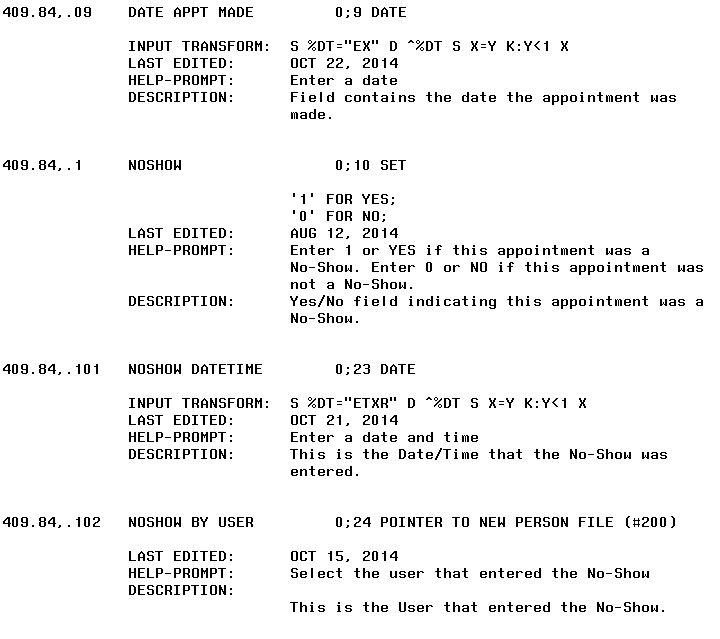 Figure 83: Table File (cont.)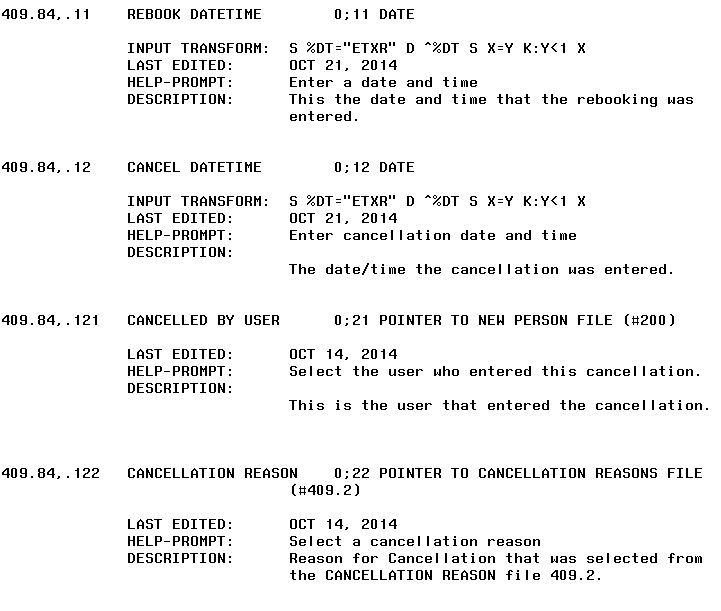 Figure 84: Table File (cont.)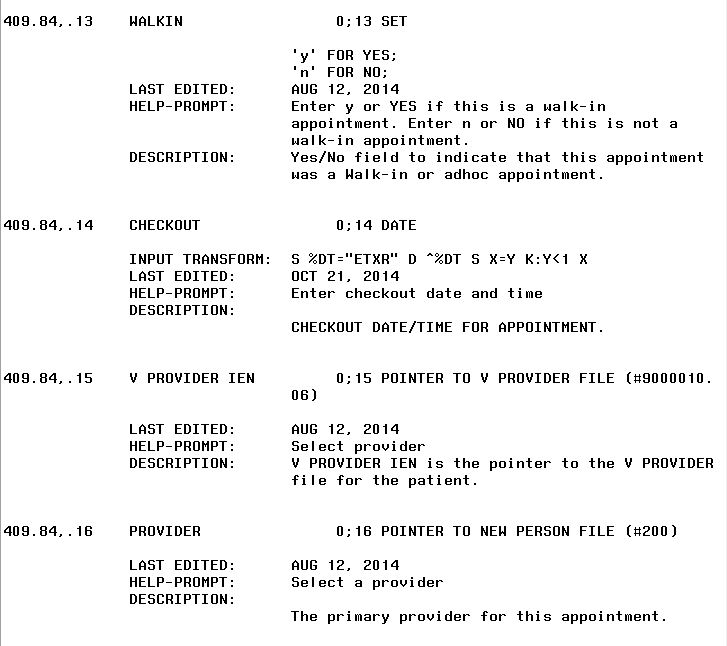 Figure 85: Table File (cont.)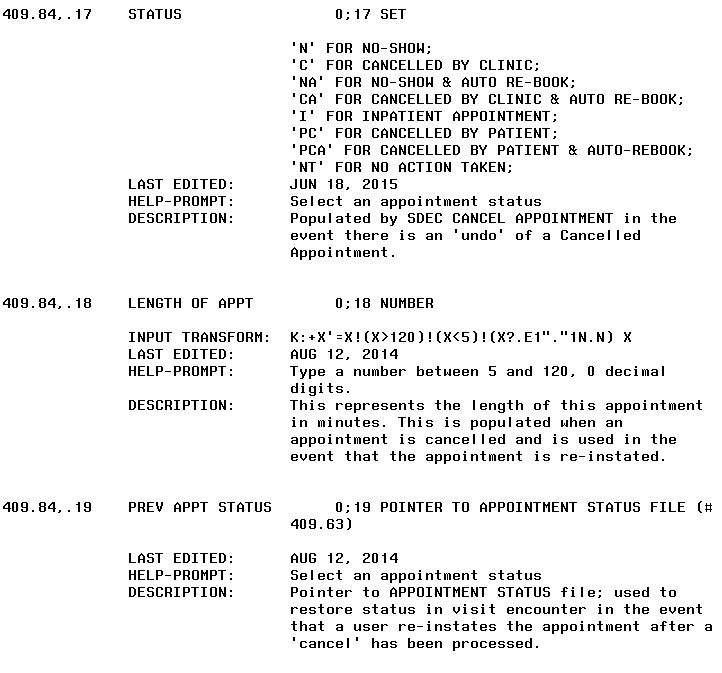 Figure 86: Table File (cont.)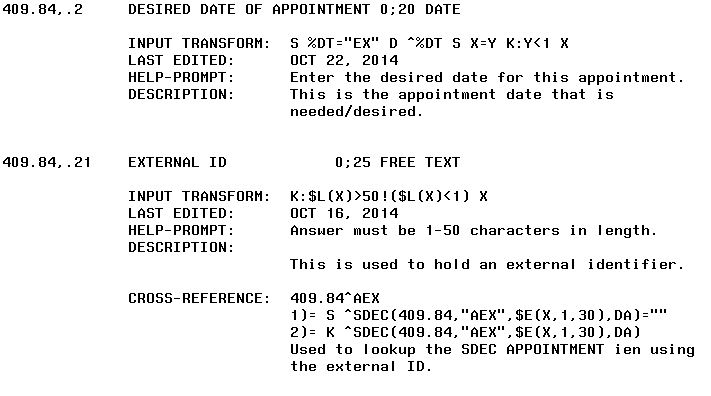 Figure 87: Table File (cont.)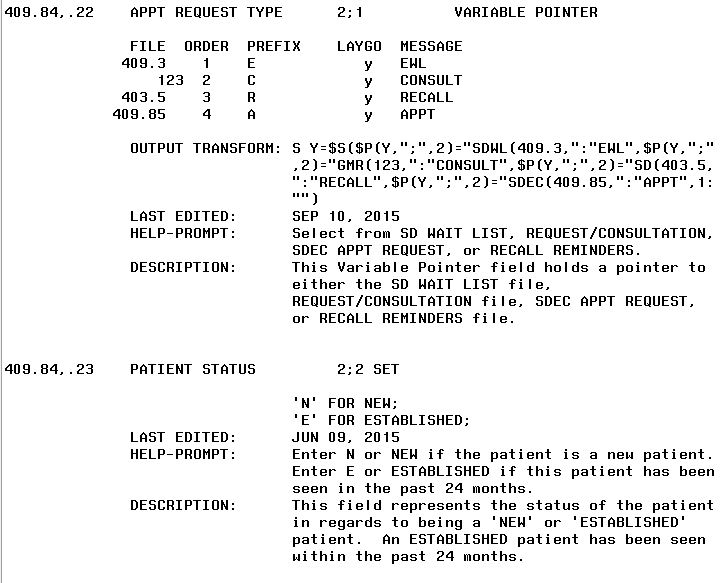 Figure 88: Table File (cont.)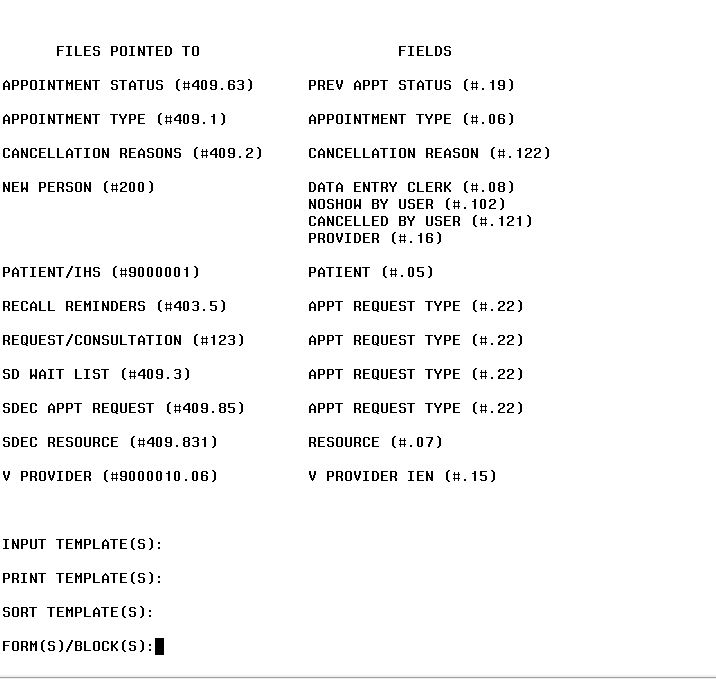 Figure 89: Table File (cont.)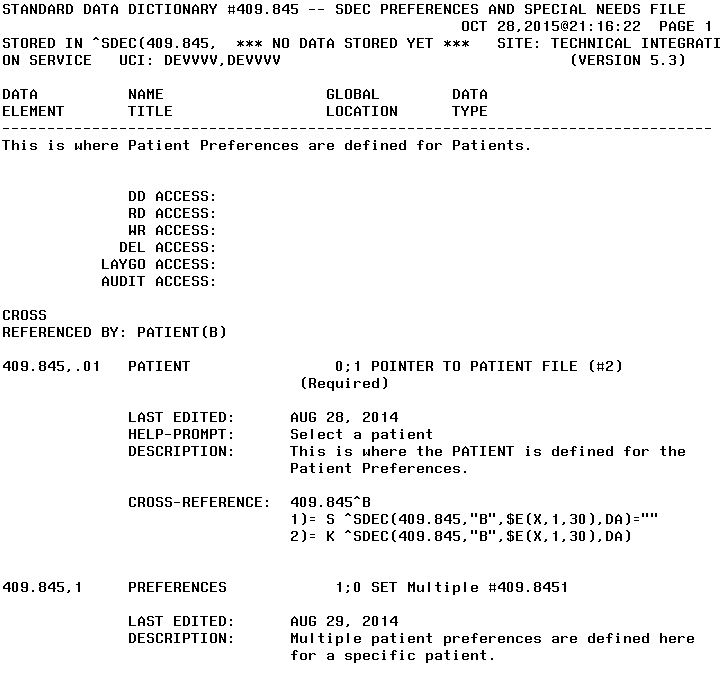 Figure 90: Table File (cont.)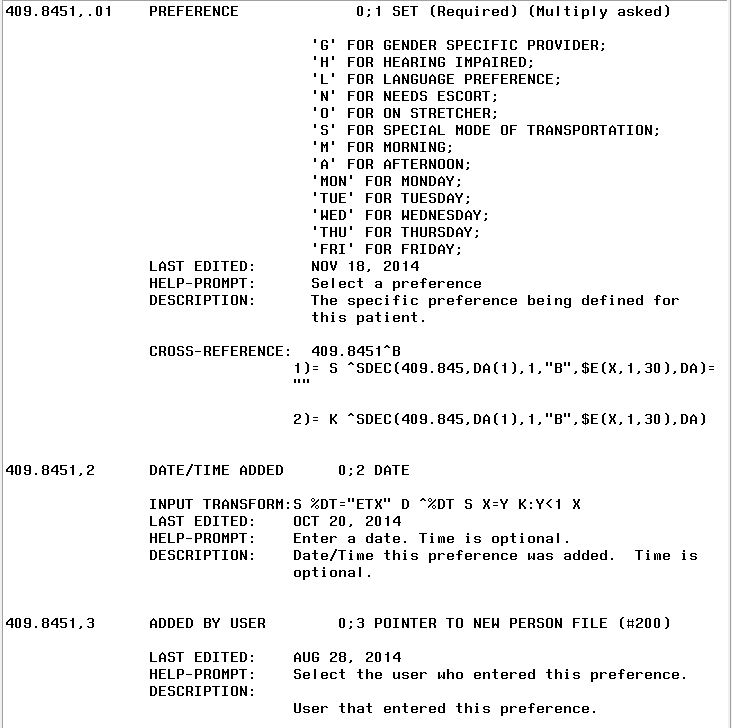 Figure 91: Table File (cont.)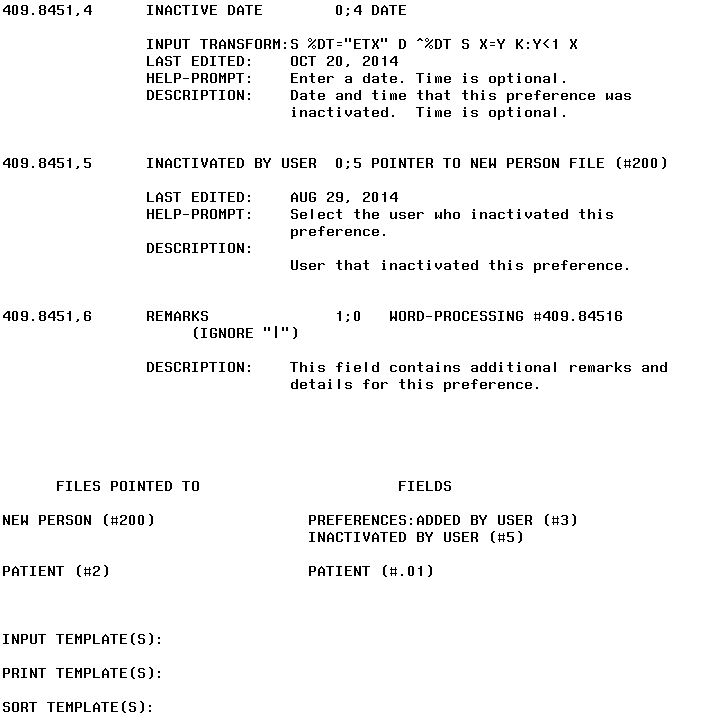 Figure 92: Table File (cont.)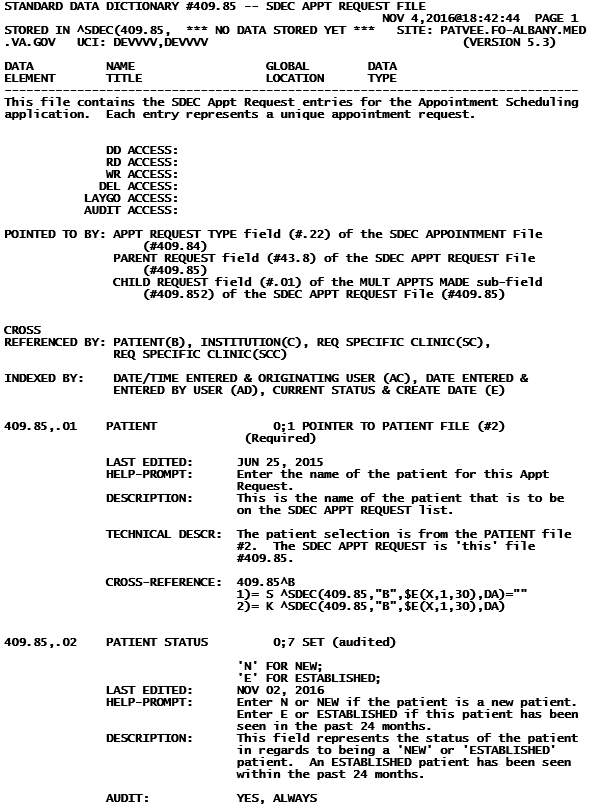 Figure 93: Table File (cont.)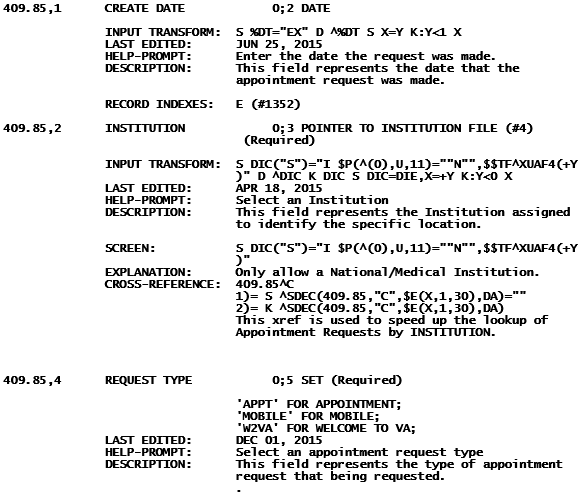 Figure 94: Table File (cont.)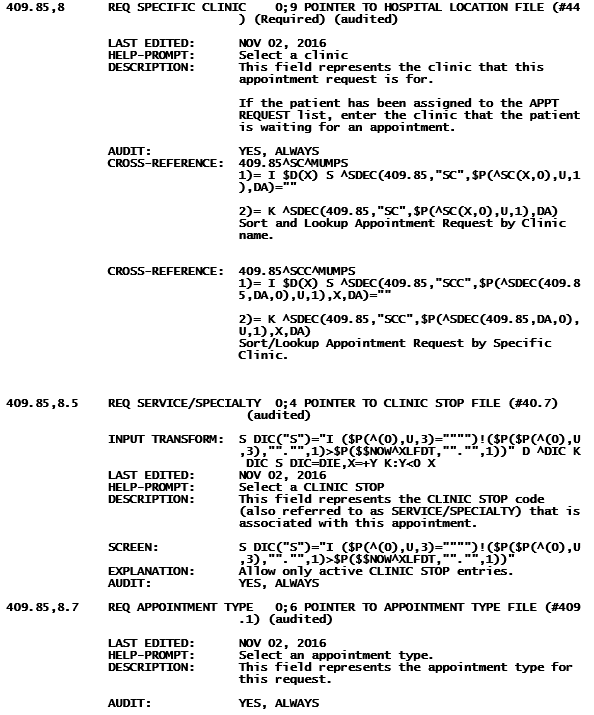 Figure 95: Table File (cont.)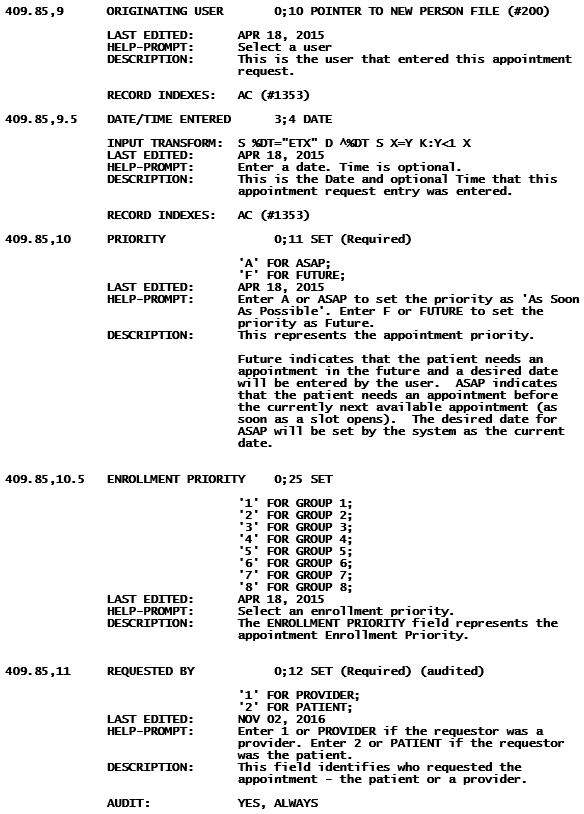 Figure 96: Table File (cont.)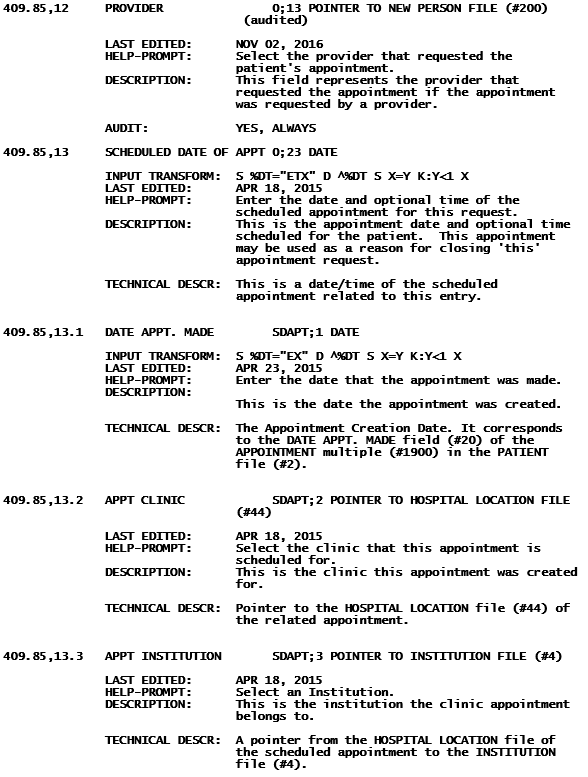 Figure 97: Table File (cont.)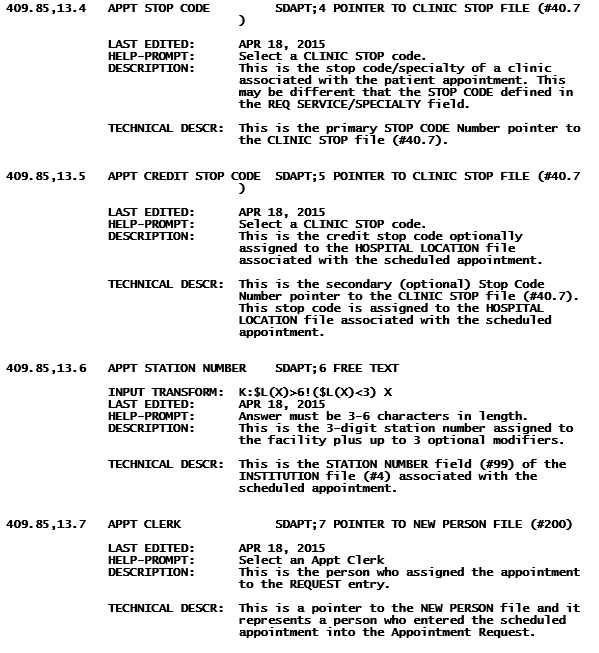 Figure 98: Table File (cont.)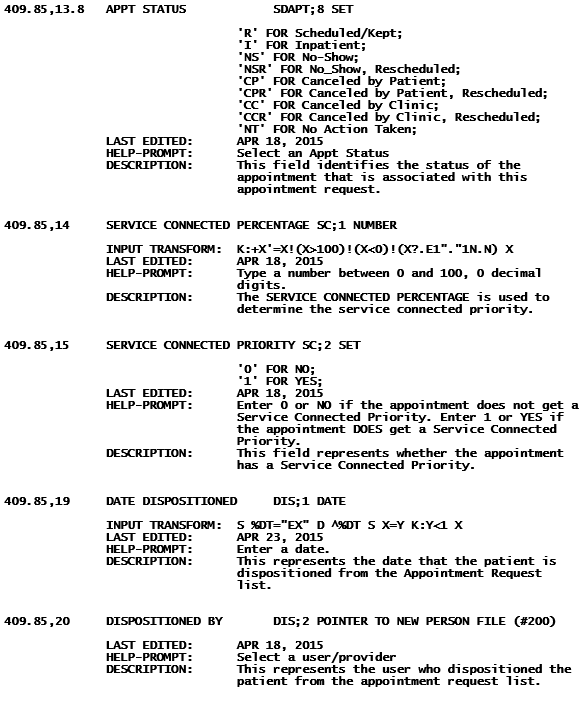 Figure 99: Table File (cont.)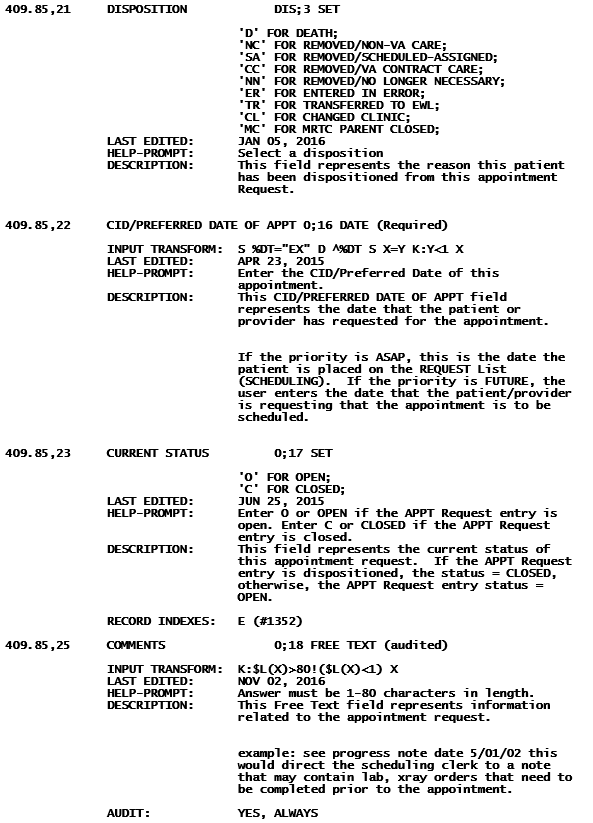 Figure 100: Table File (cont.)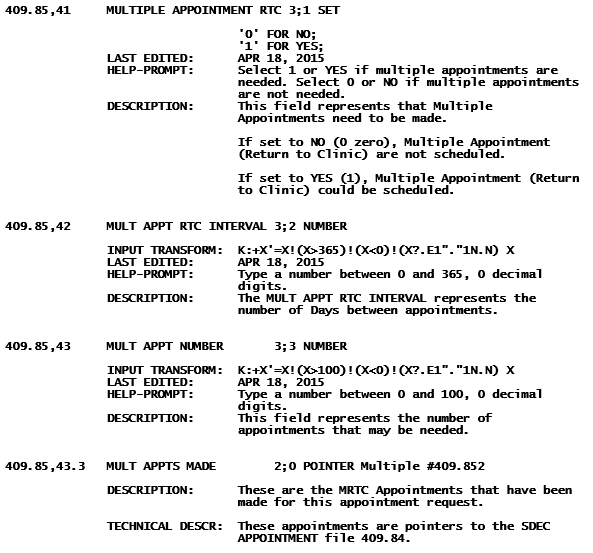 Figure 101: Table File (cont.)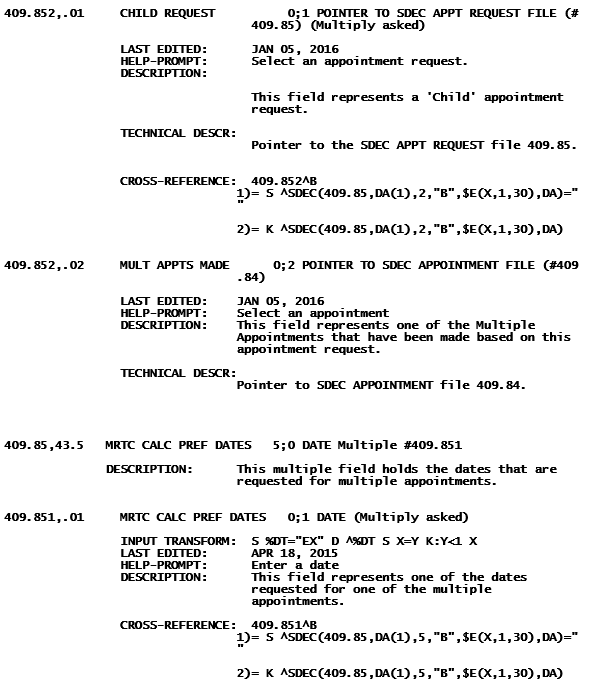 Figure 102: Table File (cont.)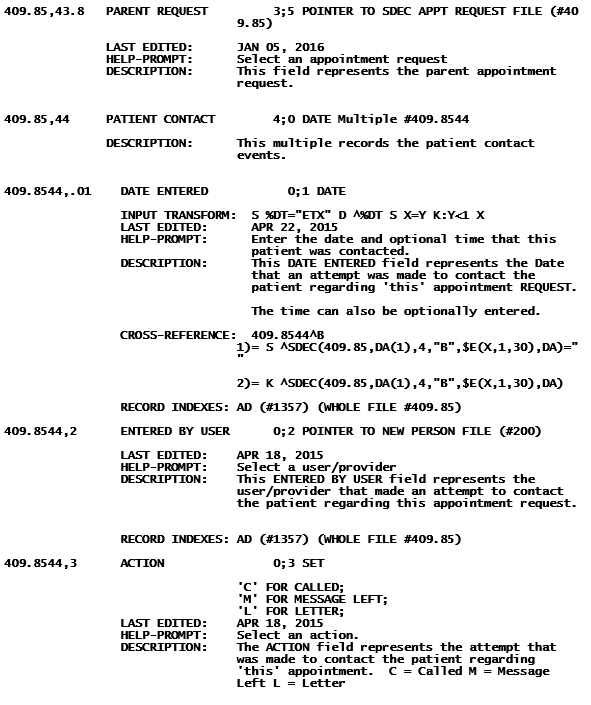 Figure 103: Table File (cont.)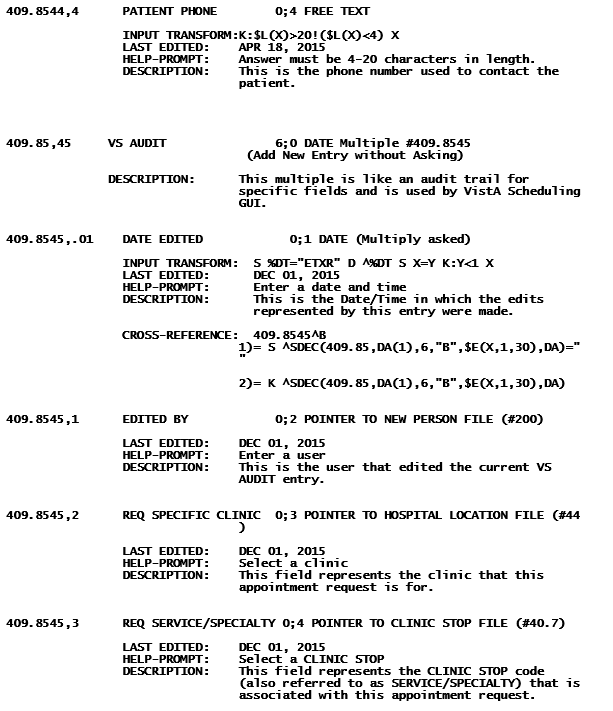 Figure 104: Table File (cont.)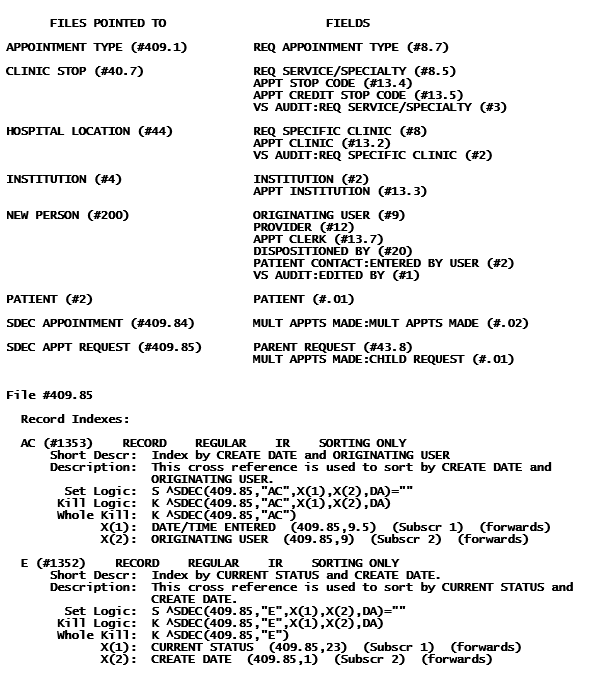 Figure 105: Table File (cont.)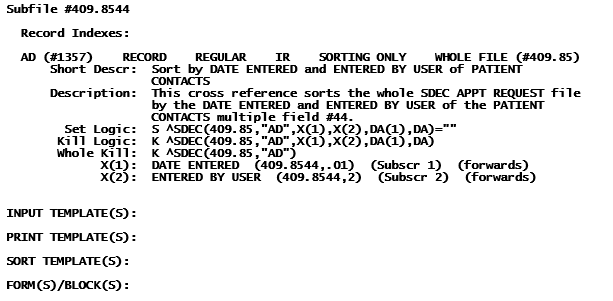 Figure 106: Table File (cont.)Internal RelationsThere are no documented internal relations in VistA Scheduling GUI.External RelationsNo special integration agreements exist between VistA Scheduling GUI and any other package.Published Entry PointsNo published entry points exist in VistA Scheduling GUI.Exported OptionTable 4: Exported Option and DescriptionParameter DefinitionsTable 5: Parameter DefinitionsSecurity KeysTable 6: Exported Security KeysArchiving and PurgingThere is no archiving and purging in this module.Resource Management Reporting ImplementationThis functionality is DISABLED with GUI v2.0.0.8. Information is retained here for possible future reference.Resource Management Reporting displays pertinent resource management metrics in a single view, the report is used by individual facilities and staff to measure and track supply, demand, and efficiency metrics related to clinic appointments and patient encounters in VistA.System RequirementsSystem Requirements to run the executable Java Archive (JAR)JRE (Java Run Time Environment) 1.6 or older.Jaspersoft – iReport viewer 5.6 or newer.System Requirements for application developmentJDK (Java Development Kit) 1.6Eclipse IDEJaspersoft – iReport viewer 5.6 or newer.XML Editor (Textpad, EditPlus, Notepad)Application FilesSDEC_VSE_ReportConsole.jar: this is the executable JAR package file which launches the GUI for report console. The GUI will display all the available filter options to be selected before generating the report. The filters are explained below.SDEC_VSE.xml: This file acts as the source file from where the data will be collected, parsed and populated into the UI filters. This file is used again to generate the Jasper Reports.JRXML files: are JasperReport template files, they are actually standard XML formatted files but have the .jrxml extension. All the JRXML files contain tag <jasperReport>, as root element, and also contain many sub-elements that constitute all of the report definition and properties. Resource Management Reporting uses an XML formatted file as the data source for rendering the report and charts. During the report rendering process the .jrxml file is compiled into a corresponding .jasper file.SDEC_VSE_ReportTemplate.jrxml: This is the template file for the main report, it contains references to the compiled charts reports (.jasper) files. During the rendering process the jrxml file is compiled into a SDEC_VSE_ReportTemplate.jasper file.TotalDemandCharts.jrxml: This is the template file for the Total Demand line chart subreport. The jrxml file is compiled into its own corresponding TotalDemandCharts.jasper file.TotalDemandSupplyCharts.jrxml: This is the template file for the Total Demand and Total Supply combined column chart subreport. The jrxml file is compiled into its own corresponding TotalDemandSupplyCharts.jasper file.TotalSupplyCharts.jrxml: This is the template file for the Total Supply line chart subreport. The jrxml file is compiled into its own corresponding TotalSupplyCharts.jasper file.VSE_LOG.log: This file is used to log any errors or warnings when the Resource Management Reporting java application is executed. This component was implemented using the Log4J java logging framework. Log4J is an open source API which lets the developer log any kind of statements as part of the application execution. This helps in tracking errors and other warnings to aid in troubleshooting any issues with the application.The Resource Management application is utilizing the Log4J API to log any errors or warnings into a new file named “VSE_LOG.log”. This file is created at runtime and stored with all of the application files in the designated application folder. The file contains the complete stack trace of the error/warning. The Java application creates one log file per each time it is executed by the user and this existing log file is always overwritten each time the application is launched or re-launched. However, if we have multiple errors/warnings as part of the same instance of the program execution, then the errors/warnings are appended to the existing log file.Resource Management Reporting Java Application Build ProcessThis functionality was disabled per the VSE Additional Enhancements Modifications – Epic 13.6, making the remainder of this section N/A.The application is mainly built using the Ant tool and a build script (build.xml). The build file defines the class path and the prerequisites which include all the external JAR dependencies. All of the dependencies will be copied into a single structure and the source files will be compiled. The compiled class files will be packaged along with the dependent JAR libraries, configurations, and XML files. We are using Ant version 1.9.4.Data Flow Diagram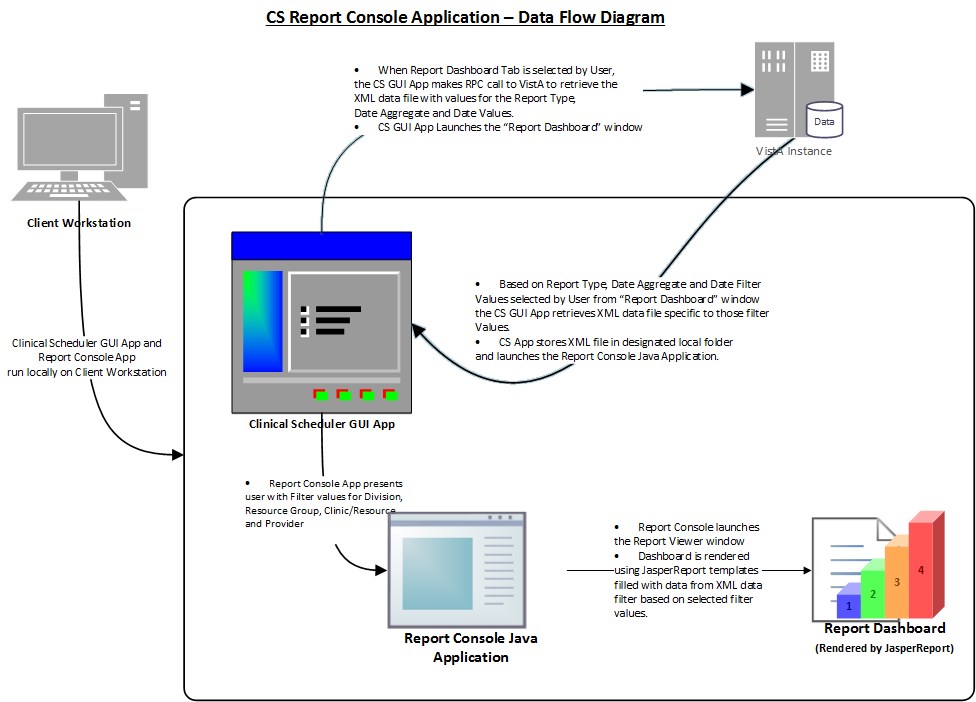 Figure 107: VistA Scheduling GUI Data Flow DiagramImplementation of Report FiltersSome of the filters (Report Type, Date and Date Aggregate) will be selected on the VistA Scheduling GUI by the user before the Report Console is started. These three filter values will be part of the SDEC_VSE.xml document. When the UI for report console is initiated, the Java application will immediately look for these filters on the XML document and populate them as the default values on the Report Console. All other remaining filters would have generic values. Once the UI is up and running with these default filters, the User can select any value from the renaming filter lists to kick start the hierarchy.Below are fragments of the XML source file which has the default filter values for Report Type, Date and Date Aggregate.<?xml version="1.0" encoding="UTF-8"?><VAFacility Name="CHEYENNE VAMC" ID="442">  <ReportType ReportType="Primary Care">    <DateAggregate DateAgg="Year">      <Date ActivityDate="01/23/2015" BeginDate="01/23/2014" EndDate="01/23/2015"    DateName="01/23/2014-01/23/2015">		….SOURCE XML BODY….      </Date>    </DateAggregate>  </ReportType></VAFacility>Resource Management Reporting Application FunctionsReport Filter FunctionalityAll the filters populated in the report UI will be part of the data parsed from the input SDEC_VSE.xml. All the filters are based on a hierarchical structure, where each filter is dependent on the parent filter selection. The hierarchy and descriptions are described below:VA Facility: Name of the facility for which reports are generated.Report Type: defaults to the type from the VistA Scheduling GUI for which the report is being generated.Date Aggregate: duration of the appointment cycle also defaulted to the value from the VistA Scheduling GUI. The available values are Year, Quarter, Month, Week, and Day.Date: represents the activity date based on the date aggregate selected from the VistA Scheduling GUI. This filter normally has the range of dates available by week, month, quarter, and year.Division: This filter is populated with all the available Division names available for the selected date activity. Based on the data from the source XML, this filter will let the user select ‘ALL’ divisions.Resource Group: This filter contains a list of available resource groups for the selected division. When ‘All’ Divisions are selected, this filter will contain all the available Resource Groups for all the Divisions. Based on the data from the source XML, this filter will let the user select ‘ALL’ resource groups and is defaulted to ‘All’ groups.Clinic/Resource Name: This filter represents the Clinics & Resource names under the selected Resource Group. The filter will not have any default values and the user has to make a selection to continue with the report generation process. Based on the data from the source XML, this filter will let the user select ‘ALL’ clinics/resources.Provider: This filter represents the Provider names under the selected Resource Group & Clinics. The filter will not have any default values and the user has to make a selection to continue with the report generation process. Based on the data from the source XML, this filter will let the user select ‘ALL’ providers for the selected ClinicsOnce all filters are selected, the ‘Generate Report’ button is activated and the User can generate the required report with charts (if chart data is available). See diagram below: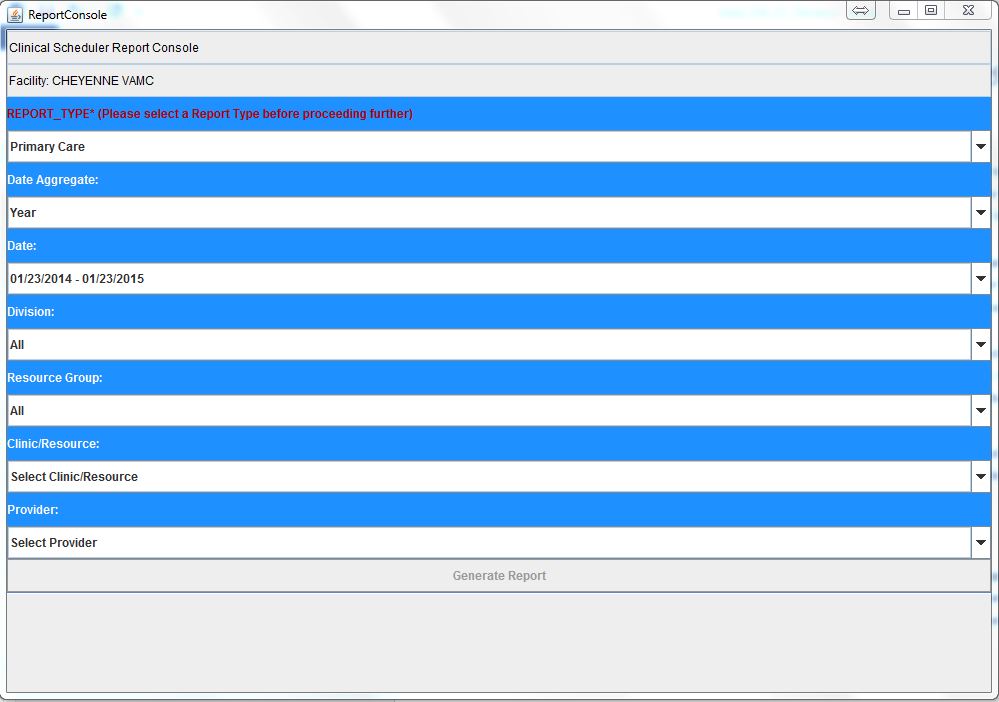 Figure 108: VistA Scheduling GUI Report ConsoleThe report is opened in another applet window, the Report Viewer window, which lets the user print, save or export the report to 3 different formats, these are pdf, csv and rich text format (rtf) formats. The image below highlights the Save/Export and Print Features as implemented with the Report Viewer applet. 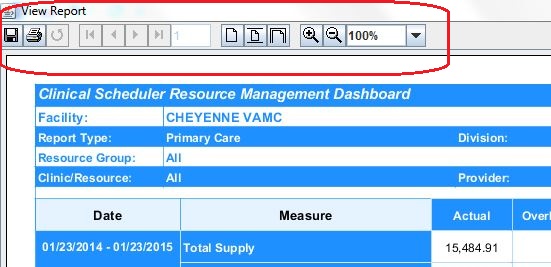 Figure 109: Save/Export/Print FeaturesOnce the report is generated and saved, the user can switch back to the report console window at any point and generate different reports with a different set of filters. See image below for an example of the Report Viewer UI.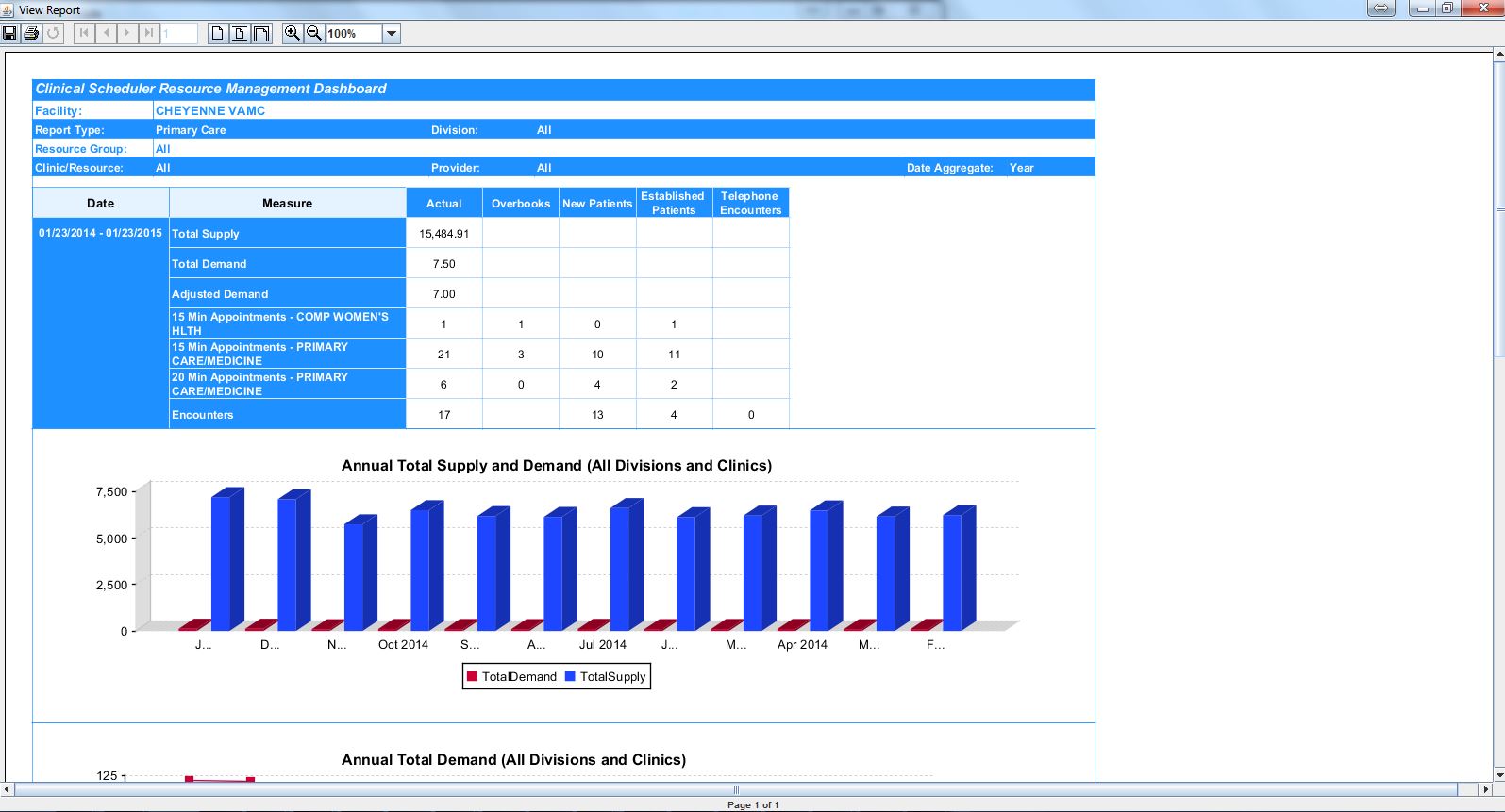 Figure 110: Report ViewerJava Classes ImplementationThe Resource Management Reporting application is a Swing based Java application developed using Java and JasperReport components. The Java classes utilized in the project are outlined below:Table 7: Java Class Name and PurposeReport Viewer FunctionalityThe Reports tab of the VISTA SCHEDULING GUI application launches the Resource Management Reporting Filter window where a user can input filters values such as the Report Type, Date Aggregate and Date values for the reports that they wish to display. This UI is shown below: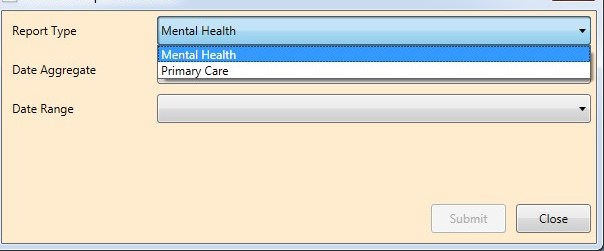 Figure 111: Report Viewer FunctionalityAfter a User selects the first 3 filters for a Report and they click the submit button, they are presented with the Report Console Application with another set of filter inputs that they can use to further filter report data.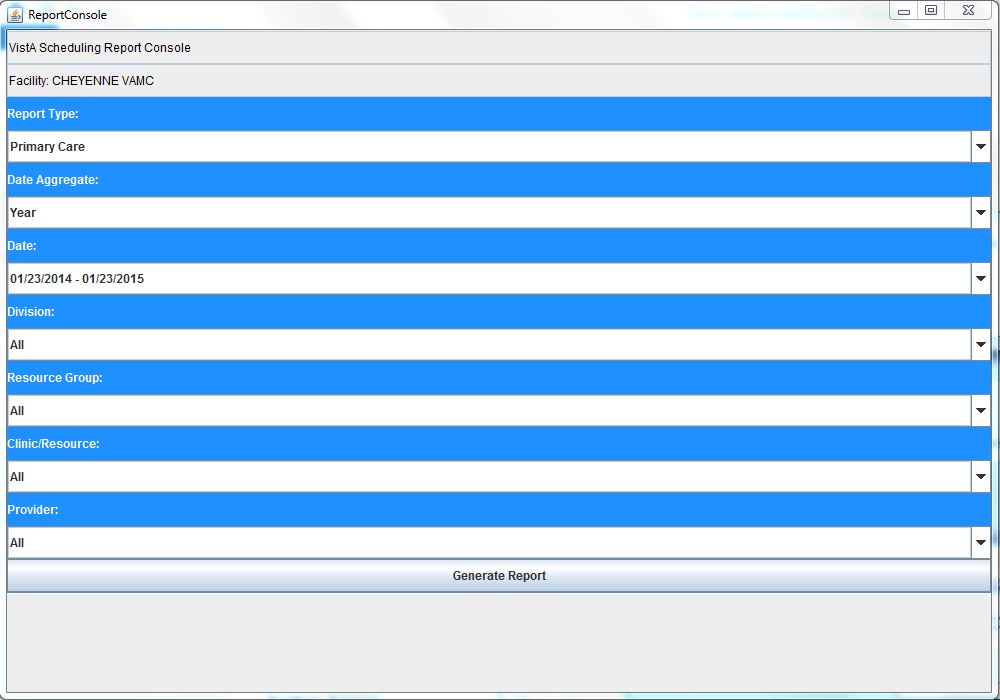 Figure 112: Report ConsoleReport Viewer Error Handling and ResolutionThe VISTA SCHEDULING GUI application is designed to launch the Resource Management Reporting Application within a Java Virtual Machines (JVM) window by executing the compiled java application (.jar) file with an argument to provide the location of the folder where the data source file (SDEC_VSE.xml) and the JasperReport template files (.jrxml). An example of the command to launch the Resource Management Reporting Application with the required argument is shown below:Java -jar SDEC_VSE_ReportConsole.jar C:\Users\VA_User\DocumentsIf the path to the folder provided in the argument does not exist or is otherwise invalid, then the user will see an error window.Some of the causes and potential resolution of this errors are listed in the sections below.Invalid Folder or Folder Does Not ExistWhen the folder location provided to the Resource Management Reporting java application does not exist, an error window is displayed. The VS GUI application uses the HOMEPATH windows environment variable to determine the documents folder for storing the application working files, i.e. the .xml and .jrxml files, check the value set for the HOMEPATH variable to confirm that the folder is valid and that the user is has access to this folder.Missing Source Data File (SDEC_VSE.xml)The VISTA SCHEDULING GUI application uses RPCs to download the source data XML file from the central server to the folder path set by the HOMEPATH environment variable on the user’s local workstation. When a user launches the Resource Management Reporting Application, this XML files is accessed and parsed by the application in order to render the report content, if there was an issue with downloading the XML file either because of access permission issue or an invalid folder path and the file is missing from the designated HOMEPATH folder, then the user would see an empty Report Viewer window as shown below: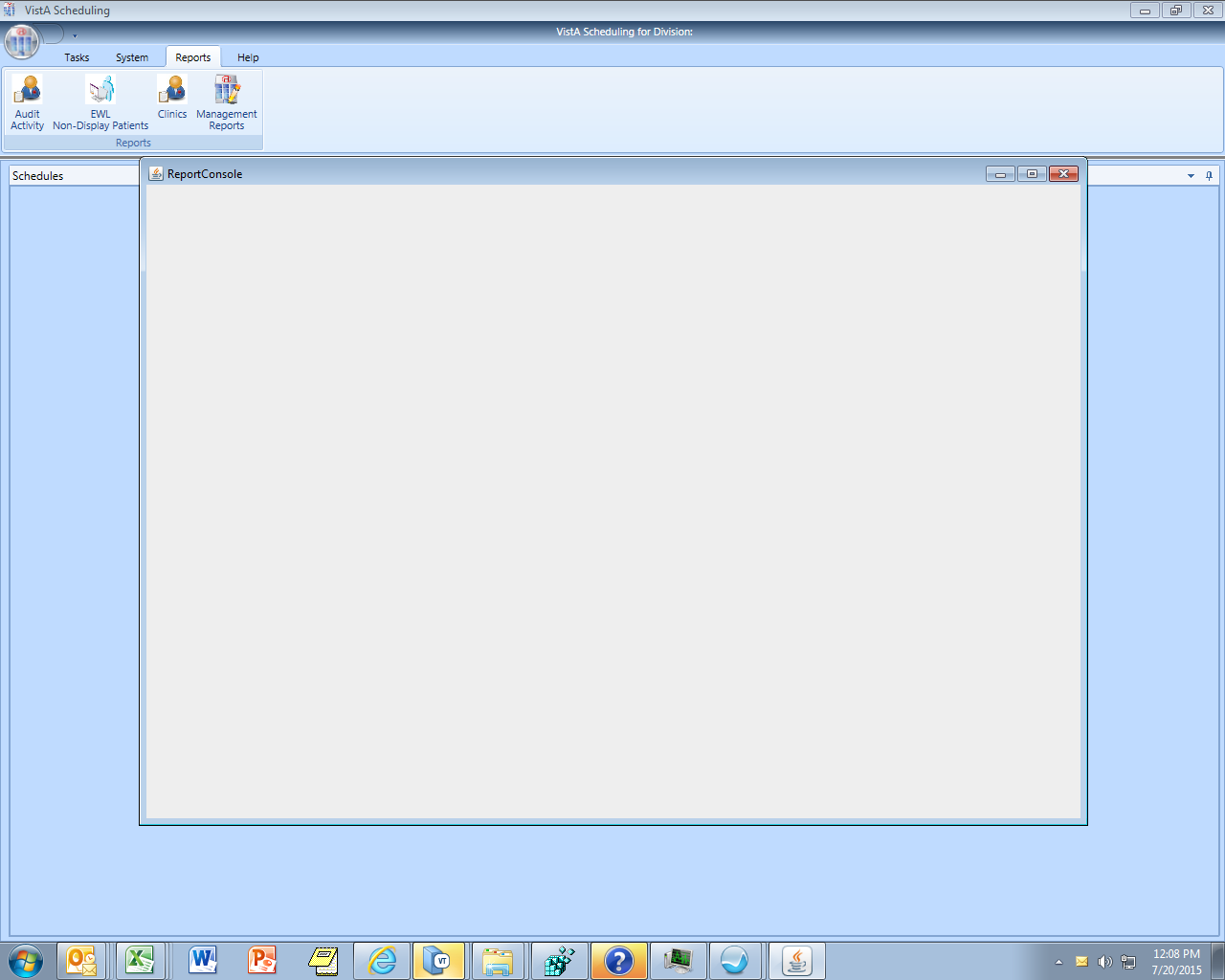 Figure 113: Report ViewerIn order to resolve this issue, check that the user has the right permissions to the HOMEPATH folder and also check that the folder name that is set in this environment variable does not have invalid characters such as "$" or "&" that may can cause the process of parsing the folder name to fail. If there are invalid characters in the folder name then this issue may have to be escalated to the development team to review and resolve.Java Application Exception Error LogsThe Resource Management Reporting Application is designed to log java exception errors to a log file “SDEC_VSE_LOG.log”. This log file is usually created in the same working folder as the .XML data source file and .JRXML JasperReport template files. The java exceptions logged into the file provide critical information for diagnosing issues with launching and using the Resource Management Reporting Application. An excerpt from the contents of the log file below shows a scenario where the data source XML file was not found by the application at runtime, in this case the issue will have to be resolved by ensuring that the XML file was properly created and loaded into the correct folder as expected by the application.Jun 01, 2015 7:53:59 PM gov.va.med.scheduling.utilities.Utilities loggerINFO: Exception in XML ParserJun 01, 2015 7:53:59 PM gov.va.med.scheduling.utilities.Utilities loggerINFO: java.io.FileNotFoundException: C:\temp\Test My Documents\SDEC_VSE.XML (The system cannot find the file specified)	at java.io.FileInputStream.open(Native Method)	at java.io.FileInputStream.<init>(Unknown Source)	at java.io.FileReader.<init>(Unknown Source)	at gov.va.med.scheduling.infra.XMLParser.replaceAposInXML(XMLParser.java:304)	at gov.va.med.scheduling.infra.XMLParser.loadFilters(XMLParser.java:49)	at gov.va.med.scheduling.ui.ReportConsole.getFacilityName(ReportConsole.java:433)	at gov.va.med.scheduling.ui.ReportConsole.<init>(ReportConsole.java:53)	at gov.va.med.scheduling.ui.ReportConsole.main(ReportConsole.java:420)Generating Online DocumentationThis section describes a few methods to generate VistA Scheduling GUI system technical documentation. VistA Scheduling GUI software technical documentation, in addition to that which is located in the Help prompts throughout the VistA Scheduling GUI module, can be generated through the use of several Kernel options. These include, but are not limited to, the following:%INDEXVA FileManData Dictionary UtilitiesList File AttributesFor further information about other utilities that supply online technical information, consult the VistA Kernel Reference manual.%INDEXThis option analyzes the structure of a routine to determine in part if the routine adheres to VistA programming standards. The %INDEX output can include the following components:Compiled list of errors and warningsRoutine listingLocal variablesGlobal variablesNaked globalsLabel referencesExternal referencesRunning %INDEX for a specified set of routines allows users to discover any deviations from VistA programming standards that exist in the selected routines and to see how routines interact with one another. For example, which routines call, or are called by, other routines.List File AttributesVA FileMan option allows users to generate documentation pertaining to files and file structure. Using the standard format of this option yields the following data dictionary information for a specified file:File name and descriptionIdentifiersCross-referencesFiles pointed to by the file specifiedFiles that point to the file specifiedInput, print, and sort templatesIn addition, the following applicable data is supplied for each field in the file:Field name, number, title, and descriptionGlobal locationHelp promptCross-referencesInput transformDate last editedNotesUsing the Global Map format of this option generates an output that lists the following information:All cross-references for the file selectedGlobal location of each field in the fileInput, print, and sort templatesStandards and Conventions Requirements and ExemptionsThere are no exemptions to the Standards and Conventions (SAC) standards for this version.Callable RoutinesNot Applicable.GlossaryTable 8: Terms and DefinitionsDateVersionDescriptionAuthor01/27/20176.2Addressed HPS reviewer comments. Added version number to title page; added alt text to all tables and figures; updated section 2.3E. Phelps, TW01/18/20176.1Updated per VA comments: Table 3 headers and replaced images with text, Table 4 info, Section 3 notes, added alt text to figuresC. Ruiz, GUI DevE. Phelps, TW12/21/20166.0Technical edit for submission: formatting and consistency; updated table numbers, TOC and footersE. Phelps, TW12/14/20165.2Updates for SD*5.3*658: Added routines to section 2.4 Routine Table; added cross references to section 2.6 VistA Scheduling GUI Cross References; revised files in section 2.7 Table File; added parameters to section 2.12 Parameter DefinitionsS. Thimmes, M Dev11/28/20165.1Updates for SD*5.3*658: Added routines to section 2.4 Routine Table; added files to section 2.7 Table File; added parameters to section 2.12 Parameter Definitions; added security key to section 2.13 Security KeysS. Thimmes, M Dev12/03/20155.0Document SubmissionD. Vick, PM11/30/20154.2TW Format and Edit PerformedG. Scorca, Sr. TW11/12/20154.1Updated Document for OT4 FunctionalityS. Thimmes10/29/20154.0Document SubmissionD. Vick, PM10/28/20153.2TW Format and Edit PerformedG. Scorca, Sr. TW10/22/20153.1Updated Document for OT3 FunctionalityS. Thimmes05/31/20153.0Document submissionD. Vick, PM;
E. Crean, TW05/28/20152.2Updated Request Management informationB. Gibbons, Dev;
S, Thimmes, Dev04/8/20152.1Updated Security Key informationE. Crean, TW03/22/20152.0Document submissionD. Vick, PM;
G. Scorca, TW 03/20/20151.2Updated content for patch SD*5.3*627S. Thimmes, Dev.;
G. Scorca, TW03/13/20151.1Incorporated Enhancement 3 (SD*5.3*628) content and formatted documentC. Rodriguez, Dev.;
C. Jan, BA;
G. Scorca, TW
M. Colyvas, TW01/23/20151.0Initial version for submissionD. Vick, PM;
M. Woehrle, PM;
F. Struble, Dev.;
C. Jan, Sr. BA;
E. Crean, TW;
G. Scorca, TWRoutineDescriptionSDAM2ALB/MJK - Appt Mgt (cont)SDAMWI1ALB/MJK - Walk-Ins (cont.)SDAPIAPALB/MJK - Outpatient API/AppointmentsSDBFLA/RF,BSN/GRR - SET UP A CLINICSDB1ALB/GRR - SET UP A CLINICSDCMAN/GRR,ALB/LDB - CANCEL A CLINIC'S AVAILABILITYSDCNP0ALB/LDB - CANCEL APPT. FOR A PATIENTSDCNSLTALB/HAG - LINK APPOINTMENTS TO CONSULTSSDCODELALB/RMO,ESW - Delete - Check OutSDECALB/SAT - VISTA SCHEDULING RPCsSDEC01ALB/SAT - VISTA SCHEDULING RPCsSDEC01AALB/SAT - VISTA SCHEDULING RPCsSDEC01BALB/SAT - VISTA SCHEDULING RPCsSDEC02ALB/SAT - VISTA SCHEDULING RPCsSDEC03ALB/SAT - VISTA SCHEDULING RPCsSDEC04ALB/SAT - VISTA SCHEDULING RPCsSDEC05ALB/SAT - VISTA SCHEDULING RPCsSDEC06ALB/SAT - VISTA SCHEDULING RPCsSDEC07ALB/SAT - VISTA SCHEDULING RPCsSDEC07AALB/SAT - VISTA SCHEDULING RPCsSDEC07BALB/SAT - VISTA SCHEDULING RPCsSDEC08ALB/SAT - VISTA SCHEDULING RPCsSDEC09ALB/SAT - VISTA SCHEDULING RPCsSDEC12ALB/SAT - VISTA SCHEDULING RPCsSDEC13ALB/SAT - VISTA SCHEDULING RPCsSDEC14ALB/SAT - VISTA SCHEDULING RPCsSDEC15ALB/SAT - VISTA SCHEDULING RPCsSDEC16ALB/SAT - VISTA SCHEDULING RPCsSDEC17ALB/SAT - VISTA SCHEDULING RPCsSDEC18ALB/SAT - VISTA SCHEDULING RPCsSDEC19ALB/SAT - VISTA SCHEDULING RPCsSDEC20ALB/SAT - VISTA SCHEDULING RPCsSDEC21ALB/SAT - VISTA SCHEDULING RPCsSDEC22ALB/SAT - VISTA SCHEDULING RPCsSDEC23ALB/SAT - VISTA SCHEDULING RPCsSDEC24ALB/SAT - VISTA SCHEDULING RPCsSDEC25ALB/SAT - VISTA SCHEDULING RPCsSDEC25AALB/SAT - VISTA SCHEDULING RPCsSDEC25BALB/SAT - VISTA SCHEDULING RPCsSDEC26ALB/SAT - VISTA SCHEDULING RPCsSDEC27ALB/SAT - VISTA SCHEDULING RPCsSDEC28ALB/SAT - VISTA SCHEDULING RPCsSDEC29ALB/SAT - VISTA SCHEDULING RPCsSDEC30ALB/SAT - VISTA SCHEDULING RPCsSDEC31ALB/SAT - VISTA SCHEDULING RPCsSDEC32ALB/SAT - VISTA SCHEDULING RPCsSDEC33ALB/SAT - VISTA SCHEDULING RPCsSDEC34ALB/SAT - VISTA SCHEDULING RPCsSDEC35ALB/SAT - VISTA SCHEDULING RPCsSDEC36ALB/SAT - VISTA SCHEDULING RPCsSDEC37ALB/SAT - VISTA SCHEDULING RPCsSDEC38ALB/SAT - VISTA SCHEDULING RPCsSDEC40ALB/SAT - VISTA SCHEDULING RPCsSDEC44ALB/SAT - VISTA SCHEDULING RPCsSDEC45ALB/SAT - VISTA SCHEDULING RPCsSDEC46ALB/SAT - VISTA SCHEDULING RPCsSDEC47ALB/SAT - VISTA SCHEDULING RPCsSDEC48ALB/SAT - VISTA SCHEDULING RPCsSDEC49ALB/SAT - VISTA SCHEDULING RPCsSDEC50ALB/SAT - VISTA SCHEDULING RPCsSDEC51ALB/SAT - VISTA SCHEDULING RPCsSDEC51AALB/SAT – VISTA SCHEDULING RPCsSDEC52ALB/SAT - VISTA SCHEDULING RPCsSDEC52AALB/SAT - VISTA SCHEDULING RPCsSDEC52BALB/SAT - VISTA SCHEDULING RPCsSDEC53ALB/SAT - VISTA SCHEDULING RPCsSDEC54ALB/SAT - VISTA SCHEDULING RPCsSDEC54AALB/SAT - VISTA SCHEDULING RPCsSDEC55ALB/SAT - VISTA SCHEDULING RPCsSDEC55AALB/SAT - VISTA SCHEDULING RPCsSDEC56ALB/SAT - VISTA SCHEDULING RPCsSDEC57ALB/SAT - VISTA SCHEDULING RPCsSDEC57AALB/SAT - VISTA SCHEDULING RPCsSDEC658ALB/SAT VISTA SCHEDULING PRE/POSTSDEC658AALB/SAT/JSM - VISTA SCHEDULING PRE/POST (CONTINUED)SDEC658BALB/SAT/JSM - VISTA SCHEDULING PRE/POST (CONTINUED)SDECALVALB/SAT - VISTA SCHEDULING RPCsSDECALV1ALB/SAT - VISTA SCHEDULING RPCsSDECALVRALB/SAT - VISTA SCHEDULING RPCsSDECAPIALB/SAT - VISTA SCHEDULING RPCsSDECAPI4ALB/SAT - VISTA SCHEDULING RPCsSDECDIQ1ALB/SAT - VISTA SCHEDULING RPCsSDECARALB/SAT - VISTA SCHEDULING RPCsSDECAR1ALB/SAT - VISTA SCHEDULING RPCsSDECAR1AALB/SAT - VISTA SCHEDULING RPCsSDECAR2ALB/SAT - VISTA SCHEDULING RPCsSDECAR3ALB/SAT/JSM – VISTA SCHEDULING RPCsSDECCLNALB/RBD - VISTA SCHEDULING CLEANUP UTILITYSDECDEMALB/SAT – VISTA SCHEDULING RPCsSDECDEVALB/SAT - VISTA SCHEDULING RPCsSDECDIQ1ALB/SAT - VISTA SCHEDULING RPCsSDECDISALB/SAT - VISTA SCHEDULING RPCsSDECEKLALB/SAT - VISTA SCHEDULING RPCsSDECERRALB/SAT - VISTA SCHEDULING RPCsSDECFALB/SAT - VISTA SCHEDULING RPCsSDECF2ALB/SAT - VISTA SCHEDULING RPCsSDECFUNCALB/SAT - VISTA SCHEDULING RPCsSDECGMRALB/SAT - VISTA SCHEDULING RPCsSDECI2ALB/SAT - VISTA SCHEDULING RELEASE 2 PRE/POST INSTALLSDECIDXALB/SAT - VISTA SCHEDULING RPCsSDECINI1ALB/SAT - VISTA SCHEDULING PRE/POST INSTALLSDECINI2ALB/SAT - VISTA SCHEDULING PRE/POST INSTALLSDECINITALB/SAT - VISTA SCHEDULING PRE/POST INSTALLSDECLKALB/SAT - VISTA SCHEDULING RPCsSDECLOCALB/SAT – VISTA SCHEDULING RPCsSDECNEWALB/SAT - VISTA SCHEDULING RPCsSDECPATALB/SAT - VISTA SCHEDULING RPCsSDECPAT1ALB/SAT - VISTA SCHEDULING RPCsSDECPAT2ALB/SAT - VISTA SCHEDULING RPCsSDECPAT3ALB/SAT - VISTA SCHEDULING RPCsSDECPAT4ALB/SAT - VISTA SCHEDULING RPCsSDECPTALB/SAT - VISTA SCHEDULING RPCsSDECPTCXALB/SAT - VISTA SCHEDULING RPCsSDECPTPCALB/SAT - VISTA SCHEDULING RPCsSDECPTPLALB/SAT - VISTA SCHEDULING RPCsSDECRMGALB/SAT - VISTA SCHEDULING RPCsSDECRMG1ALB/SAT - VISTA SCHEDULING RPCsSDECRMG2ALB/SAT - VISTA SCHEDULING RPCsSDECRMGPALB/JSM - VISTA SCHEDULING RPCsSDECRPCALB/SAT - VISTA SCHEDULING RPCsSDECRPTALB/BNT - SCHEDULING ENHANCEMENTS CLINIC REPORTSSDECRPT1ALB/JSM - SCHEDULING ENHANCEMENTS CLINIC REPORTSSDECRTALB/SAT - VISTA SCHEDULING RPCsSDECRT0ALB/SAT - VISTA SCHEDULING RPCsSDECRT1ALB/SAT - VISTA SCHEDULING RPCsSDECRT2ALB/SAT - VISTA SCHEDULING RPCsSDECSFGRALB/SAT - VISTA SCHEDULING RPCsSDECUALB/SAT - VISTA SCHEDULING RPCsSDECU2ALB/SAT - VISTA SCHEDULING RPCsSDECU3ALB/SAT – VISTA SCHEDULING RPCsSDECU4ALB/JSM - VISTA SCHEDULING RPCsSDECUT1AALB/SAT - VISTA SCHEDULING RPCsSDECUTLALB/SAT - VISTA SCHEDULING RPCsSDECUTL1ALB/SAT - VISTA SCHEDULING RPCsSDECUTL2ALB/SAT - VISTA SCHEDULING RPCsSDECVALB/SAT - VISTA SCHEDULING RPCsSDECWLALB/SAT - VISTA SCHEDULING RPCsSDECWL1ALB/SAT - VISTA SCHEDULING RPCsSDECWL2ALB/SAT - VISTA SCHEDULING RPCsSDECWL3ALB/SAT - VISTA SCHEDULING RPCsSDM1ASF/GFT,ALB/TMP - MAKE APPOINTMENTSDMM1ALB/GRR - MULTIPLE BOOKINGSSDNSF/GFT,ALB/LDB - RECORD NO SHOWSSDNACTALB/TMP - INACTIVATE A CLINICSDREACTALB/TMP - REACTIVATE A CLINICSDRRISRU10N20/MAH; Recall Reminder UtilitiesSD628PSTSD*5.3*628 Post Install RoutineSDCEDVSE ENCOUNTER XREFSDCED1VSE ENCOUNTER XREFSDCED2VSE ENCOUNTER XREFSDECRPTVSE CLINIC APPOINTMENTSSDECSTPVSE RESOURCE MANAGEMENT REPORT STOP CODESSDWLPLIOFO BAY PINES/DMR,ESW - WAIT LIST PICK LISTSDECXMLVSE RESOURCE MANAGEMENT REPORT XML DATASDECXML1VSE RESOURCE MANAGEMENT REPORT XML DATASDECXML2VSE RESOURCE MANAGEMENT REPORT XML DATASDECXML3VSE RESOURCE MANAGEMENT REPORT XML DATASDECXML4VSE RESOURCE MANAGEMENT REPORT XML DATASDECXML5VSE RESOURCE MANAGEMENT REPORT XML DATASDECXUTLVSE RESOURCE MANAGEMENT REPORT XML UTILITYFile NumberFile Name44HOSPITAL LOCATION403.5RECALL REMINDERS403.56RECALL REMINDERS REMOVED409.3SD WAIT LIST409.822SDEC ACCESS GROUP409.824SDEC ACCESS GROUP TYPE409.823SDEC ACCESS TYPE409.834SDEC ADDITIONAL RESOURCE409.81SDEC APPLICATION409.84SDEC APPOINTMENT409.845SDEC PREFERENCES AND SPECIAL NEEDS409.85SDEC APPT REQUEST409.831SDEC RESOURCE409.832SDEC RESOURCE GROUP409.833SDEC RESOURCE USERFile NumberGLOBALREADWRITELAYGODATA DICTIONARYDELETE44^SC(dDD@@403.5^SD(403.5,@@@403.56^SD(403.56,@@@409.3^SDWL(409.3,DD@@409.822^SDEC(409.822,409.824^SDEC(409.824,409.823^SDEC(409.823,409.834^SDEC(409.834,409.81^SDEC(409.81,409.84^SDEC(409.84,409.85^SDEC(409.85,409.845^SDEC(409.845,409.831^SDEC(409.831,409.832^SDEC(409.832,409.833^SDEC(409.833,Clinical Scheduler Files DescriptionClinSchd.exeThis is the main executable that launches the application.ClinSchd.Infrastructure.dllThis library contains the application models, behaviors, events, interfaces, static information, threading capability and other common functionality used by the application and its supporting modules. CancelAppt.dllRequired functionality for cancelling appointments and Appointment Requests.ChangeDivision.dllFunctionality required for Changing Divisions and invoking Authentication functionality for Division.CheckIn.dllFunctionality required to check in Patients for a selected appointment.CheckOut.dllFunctionality required to check out patients for a selected appointmentDataAccess.dllThis is the primary Data Access Layer designed to interface with VistA remote procedure calls.FindAppt.dllFunctionality required for searching and finding appointments based on criteria set.Management.dllFunctionality required for managing Users, Clinics and Clinic Groups.MarkAsNoShow.dllFunctionality required to Update Appointment status to “No Show”.Navigation.dllThis library handles the layout and grouping of services and objects within the GUI display.PatientAppt.dllFunctionality required to Create New Appointments.PatientSelection.dllFunctionality required to select a Patient from the VistA Patient file.Reports.dllFunctionality required to support the GUI reports implemented in E1/E2 and E3.ResourceSelection.dllFunctionality required for users to select Resources, Clinics and Clinic Groups.Ribbon.dllThis library contains the tabs and controls that display in the application that allow the user to view high level dashboard functionality as well as the tabs required to switch between Scheduling functions, User and System Management and Reports.Task.dllThis library contains functionality for users to Manage Schedules and Appointments associated with Clinic, Provider and Clinic Group schedules. i.e., Creating, Modifying and Cancelling Appointments.Microsoft Practices Libraries:Microsoft.Practices.Composite.dllMicrosoft.Practices.Composite.Presentation.dllMicrosoft.Practices.Composite.UnityExtensions.dllMicrosoft.Practices.EnterpriseLibrary.Common.dllMicrosoft.Practices.EnterpriseLibrary.ExceptionHandling.dllMicrosoft.Practices.EnterpriseLibrary.Logging.dllMicrosoft.Practices.ObjectBuilder2.dllMicrosoft.Practices.ServiceLocation.dllMicrosoft.Practices.Unity.dllThe Microsoft Enterprise Library is a collection of reusable software components (application blocks) designed to assist software developers with common enterprise development cross-cutting concerns (such as logging, validation, data access, exception handling, and many others). Application blocks are a type of guidance; they are provided as source code, test cases, and documentation that can be used "as is," extended, or modified by developers to use on complex, enterprise-level line-of-business development projects.3rd Party ControlsTelerik Windows Controls(v 2010.1.603.35)Telerik.Windows.Controls.Charting.dllTelerik.Windows.Controls.dllTelerik.Windows.Controls.Docking.dllTelerik.Windows.Controls.GridView.dllTelerik.Windows.Controls.Input.dllTelerik.Windows.Controls.Navigation.dllTelerik.Windows.Controls.RibbonBar.dllTelerik.Windows.Controls.Scheduler.dllTelerik Windows controls are used by the GUI for displaying dialog boxes, user input fields such as Text, Radio/Check Buttons, Drop Down and Combination Lists, and other UI elements. The Telerik controls can be transferred without an issue. According to https://www.va.gov/TRM/SearchPage.asp the Telerik controls have been TRM approved.Client Configuration FilesClinSchd.exe.config This file contains configuration for internal functionality as well as configuration information for the client to connect to the VistA server. The Application Settings section of this file allows the user to modify the default VistA server connection that the user will need to authenticate against during application start up.<appSettings><add key="host" value="ServerName" /><add key="port" value="Port" /><add key="nspace" value="Namespace" /></appSettings>*In addition to connecting to a valid VistA server, port and namespace, Users will be required to supply valid Access and Verify Codes with the proper keys and permissions in order to Authenticate.ClinSchd.Infrastructure.xmlThis file contains configuration information for the client infrastructure project. Data contained in this file does not need to be modified for environments. Contains dynamic application information for the ClinSchd.Infrastructure project.Telerik Configuration FilesTelerik.Windows.Controls.Charting.xmlTelerik.Windows.Controls.Docking.xmlTelerik.Windows.Controls.GridView.xmlTelerik.Windows.Controls.Input.xmlTelerik.Windows.Controls.Navigation.xmlTelerik.Windows.Controls.RibbonBar.xmlTelerik.Windows.Controls.Scheduler.xmlTelerik.Windows.Data.xmlMicrosoft.Practices Configuration FilesMicrosoft.Practices.Composite.Presentation.xmlMicrosoft.Practices.Composite.UnityExtensions.xmlMicrosoft.Practices.Composite.xmlMicrosoft.Practices.ObjectBuilder2.xmlMicrosoft.Practices.ServiceLocation.xmlMicrosoft.Practices.Unity.xmlOption NameDescriptionCS Dashboard Data Compile [SDEC REPORT DATA]This option allows Scheduling Administrators to initiate the Clinical Scheduling (CS) Resource Management report data compilation. This option is also scheduled to run every 24 hours at 1:00 am to ensure data is collected each day.Add/Edit CS Resource Management Stop Codes [SDEC ADD CLINIC STOP CODES]This option allows Clinical Scheduling Administrators to activate or inactivate Clinic Stop Codes related to the Report Types displayed in the Clinical Scheduling Resource Management report.View CS Resource Management Clinics [SDEC VIEW CS CLINICS]This option displays a list of clinic hospital locations that have a Primary Stop Code that matches a CS Resource Management Stop Code.View CS Clinic Stop Codes [SDEC VIEW CS STOP CODES]This option displays the Clinic Stop Codes configured for the Clinical Scheduling Resource Management Report.CLINICAL SCHEDULING PROCEDURE CALLS [SDECRPC]This option hosts Remote Procedure Calls (RPC) in the SDEC namespace. CLINICAL SCHEDULING users must have access to this option in order to use CLINICAL SCHEDULING.Refresh SDEC Index globalThis option prepares the ^XTMP("SDEC","IDX" global and should be scheduled to run daily at 2am.SDEC INITIAL CLEANUP UTILITYThis utility will allow the VistA user to run a cleanup utility of SDEC APPT REQUEST entries that are erroneously in an Open current status that are associated with a Cancellation in the corresponding SDEC APPOINTMENT entry.  These entries can be Committed to a Closed status.SDEC REQ REOPENED BY SDCANCELProvides a report for requests that have been reopened by SDCANCEL listed by Clinics.  Information listed is Patient name, Patient SSN, Patient Telephone Number, and APPT CID/Preferred Date.Parameter NameDescriptionSDEC DEFAULT FONT SIZEFont size for VistA Scheduling letters.SDEC REQ MGR GRID FILTERScheduling Request Manager Grid FilterSDEC MENTAL HEALTH STOP CODESThis Parameter Definition identifies Stop Codes related to the Mental Health report type for the Resource Management Reporting.SDEC PRIMARY CARE STOP CODESThis Parameter Definition identifies Stop Codes related to the Primary Care report type for the Resource Management Reporting.SDEC SPECIALTY CARE STOP CODESThis Parameter Definition identifies Stop Codes related to the Specialty Care report type for the Resource Management Reporting.SDEC DEFAULT FONT SIZEThis saves the preferred default font size for the VistA Scheduling letters.SDEC REQ MGR GRID FILTERParameter to hold the filter preference set for the Request Manager Grid.Key NameDescriptionSDECVIEWVistA Scheduling GUI users with this key will have VIEW only access.SDECZMENUAll Window Scheduling users must have this key to access the application.SDECZMGRThis key should be assigned to users who manage the overall Scheduling application. This key gives access to the Scheduling Management menu option on the VSE applications System tab.SDOBAuthorized to overbook in the clinic to maximum allowed, as defined in clinic set up.SDMOBAuthorized to overbook in the clinic over the maximum allowed, as defined in clinic set up.SDWL MENUIf user does not have this key assigned, they cannot enter a new wait list request (right click option “Transfer to EWL” from an open APPT request) or perform a disposition (right click option for EWL Disposition) of a EWL request.Class NamePurposeReportConsole.classMain implementation class which invokes the GUI.XMLParser.classThis is a DOM/XPath based parser used to parse the GUI filter data from the incoming source XML from Resource Management Reporting.ReportsAndCharts.classThis is the reports implementation class which takes the data from the GUI and looks through the source XML for data needed to generate the reports and chartsXPathQueryReplacer.classThis is a utility class used to append the incoming facility name into the Jasper Reports query.Utilities.classThis is another utility method which stores all required utility methods.VSEConstants.classThis is a method which holds all constant values for the application’s use.Build.xmlThis is the ant script which is used for building the jar file with all dependencies.TermDefinitionArchivingThe storing of historical or little used data off-line (often on tape)BannerA line of test with a user’s name and domainBrowserAn interactive application that displays ASCII text on a terminal that supports a scroll region. The text can be in the form of a word-processing field or sequential local or global array. The user is allowed to navigate freely within the document Callable Entry PointsPlaces in a routine that can be called from an application programCross-referenceAn indexing method whereby files can include pre-sorted lists of entries as part of the stored database. Cross-references (x-refs) facilitate look-up and reporting.Default FacilityA user selects a facility identification to work with patients registered to that facilityDHCPDynamic Host Configuration Protocol. A standardized network protocol used on Internet Protocol (IP) networks for dynamically distributing network configuration parameters, such as IP addresses for interfaces and services.Entry PointEntry point within a routine that is referenced by a “DO” or “GOTO” command from a routine internal to a packageFileA set of related records or entries treated as a single unitFileManThe database management system for VistAGlobalIn Massachusetts General Hospital Utility Multi-Programming System (MUMPS), global refers to a variable stored on disk (global variable) or the array to which the global variable may belong (global array)HHSHealth and Human ServicesINDEX (%INDEX)A Kernel utility used to verify routines and other MUMPS code associated with a package. Checking is done according to current ANSI MUMPS standards and VistA programming standards. This tool can be invoked through an option or from direct mode (>D^%INDEX).InitInitialization of an application package. The initialization step in the installation process builds files from a set of routines (the init routines). Init is a shortened form of initialization.Internal Entry Number (IEN)The number used to identify an entry within a file. Every record has a unique Internal Entry Number.Information Resource Management (IRM)VA personnel responsible for Information Systems Management and securityKernelThe set of MUMPS software utilities that function as an intermediary between the host operating system and application packages, such as Laboratory and Pharmacy. The Kernel provides a standard and consistent user and programmer interface between application packages and the underlying MUMPS implementation. These utilities provide the foundation for VistA.KIDS	Kernel Installation & Distribution SystemMenuA list of choices for computing activity. A menu is a type of option designed to identify a series of items (other options) for presentation to the user for selection. When displayed, menu-type options are preceded by the word “Select” and followed by the word “option” as in Select Menu Management option: (the menu’s select prompt).NamespaceA unique set of two to four alpha characters that are assigned by the database administrator to a software applicationOptionAn entry in the Option file. As an item on a menu, an option provides an opportunity for users to select it, thereby invoking the associated computing activity. Options may also be scheduled to run in the background, non-interactively, by TaskMan.QueuingRequesting that a job be processed at a later time rather than within the current sessionPIMSPatient Information Management SystemRemote Procedure Call (RPC)An RPC is an entry in the REMOTE PROCEDURE file that points to specific M code to execute when called by an external Windows applicationRoutineA program or sequence of instructions called by a program that may have some general or frequent use. MUMPS routines are groups of program lines that are saved, loaded, and called as a single unit via a specific name.RPCRemote Procedure CallsUser Class Identification (UCI)A computing areaSACStandards and ConventionsUp-Hat (^)A circumflex, also known as a “hat,” or “caret,” that is used as a piece delimiter in a global. The up-hat is denoted as “^” and is types by pressing Shift + 6 on the keyboard.UtilityA callable routine line tag or function. A universal routine usable by anyoneVA	Department of Veterans AffairsVariableA character or group of characters that refers to a value. MUMPS recognizes 3 types of variables: local variables, global variables and special variables. Local variables exist in a partition of the main memory and disappear at sign-off. A global variable is stored on disk, potentially available to any user. Global variables usually exist as parts of global arrays.VistAVeterans Health Information System and Technology ArchitectureVSEVistA Scheduling EnhancementsWYSIWYGWhat You See Is What You Get